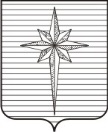 Дума ЗАТО ЗвёздныйРЕШЕНИЕ05.12.2019									                       № 28В соответствии со статьей 28 Федерального закона от 06.10.2003 № 131-ФЗ «Об общих принципах организации местного самоуправления в Российской Федерации», статьей 19 Устава ЗАТО Звездный, Положением о публичных слушаниях в ЗАТО Звёздный, утверждённым решением Думы ЗАТО Звёздный от 06.04.2006 № 6, в целях обеспечения участия населения ЗАТО Звёздный в осуществлении местного самоуправленияДума ЗАТО Звёздный РЕШИЛА:1.	Назначить по инициативе Думы ЗАТО Звёздный публичные слушания по проекту бюджета ЗАТО Звёздный Пермского края на 2020 год и на плановый период 2021 и 2022 годов (далее – Проект) согласно приложению к настоящему решению.2. Провести публичные слушания по Проекту 18.12.2019 в 16.00 в кабинете 59 МБУК «Дворец культуры ЗАТО Звёздный» по адресу: ул. Ленина, 10, п. Звёздный, Пермский край.3. Создать организационный комитет по проведению публичных слушаний (далее – Организационный комитет) в количестве 7 человек в следующем составе:Антонова Л.А., заместитель руководителя финансового отдела администрации ЗАТО Звёздный (по согласованию);Волкова М.А., заместитель главы администрации ЗАТО Звёздный по развитию территории, руководитель отдела по развитию территории администрации ЗАТО Звёздный (по согласованию);Ларина Е.В., депутат Думы ЗАТО Звёздный;Поляков Г.И.,депутат Думы ЗАТО Звёздный, председатель комиссии по бюджетной политике Думы ЗАТО Звёздный;Титова О.С., ведущий специалист – секретарь Думы ЗАТО Звёздный;Солдатченко А.Н., заместитель главы администрации ЗАТО Звёздный по финансовым вопросам, руководитель финансового отдела администрации ЗАТО Звёздный (по согласованию).Цыганок Н.А., заместитель руководителя юридического отдела администрацииЗАТО Звёздный (по согласованию).4. Определить местонахождением Организационного комитета– 614575, Пермский край, п. Звёздный, ул. Ленина, д. 11 А, каб. 215, тел. (факс) (342) 297-17-06.5. Организационному комитету обеспечить:- организацию и проведение публичных слушаний в соответствии с требованиями законодательства, нормативных правовых актов органов местного самоуправления ЗАТО Звёздный по организации и проведению публичных слушаний;- информирование населения ЗАТО Звёздный о дате, времени и месте проведения публичных слушаний и опубликование заключения о результатах публичных слушаний по Проекту в информационном бюллетене «Вестник Звёздного» и на официальном сайте органов местного самоуправления ЗАТО Звёздный в сети «Интернет» http://www.zvezdny.permarea.ru;- прием предложений и рекомендаций по Проекту заинтересованных лиц – жителей ЗАТО Звездный, достигших 18 лет и организаций, расположенных на территории ЗАТО Звездный;- ведение протокола, в который включаются предложения и рекомендации участников публичных слушаний;- своевременное оформление протокола публичных слушаний, заключения о результатах публичных слушаний, их обнародование.6. Провести первое собрание Организационного комитета до 10.12.2019. Назначить ответственным за организацию и проведение первого собрания Организационного комитета депутата Думы ЗАТО Звёздный Ларину Е.В.7. Предложения и рекомендации по Проекту заинтересованные лица вправе представить в Организационный комитет в срок до 17.00 13.12.2019 ежедневно (кроме выходных и праздничных дней) с 08.30 до 17.00 (обеденный перерыв с 12.00 до 13.00) в письменном виде, по электронной почте duma.zato@gmail.com, по почте с пометкой «В организационный комитет по подготовке и проведению публичных слушаний по проекту бюджета ЗАТО Звёздный Пермского края на 2020 год и на плановый период 2021 и 2022 годов».8. Информацию о проведении публичных слушаний и их результатах обнародовать установленным порядком.9. Настоящее решение вступает в силу после дня его официального опубликования.10. Опубликовать настоящее решение установленным порядком в информационном бюллетене ЗАТО Звёздный «Вестник Звёздного».Глава ЗАТО Звёздный –председатель Думы ЗАТО Звёздный					И.А. ОбодоваПриложениек решению Думы ЗАТО Звездныйот 05.12.2019 № 28ПРОЕКТвносится Думой ЗАТО Звездный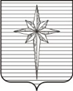 Дума ЗАТО Звёздный РЕШЕНИЕ00.00.2019											 №00 О бюджете ЗАТО ЗвёздныйПермского края на 2020 годи на плановый период 2021и 2022 годовДума ЗАТО Звёздный РЕШИЛА:Статья 1.Утвердить основные характеристики бюджета ЗАТО Звёздный Пермского края (далее – Местный бюджет) на 2020 год: 1) прогнозируемый общий объём доходов Местного бюджета  в сумме 271 372,06 тыс. рублей;2) общий объём расходов Местного бюджета в сумме 271 372,06 тыс. рублей;3)дефицит Местного бюджета в сумме 0,0 тыс. рублей. Статья 2.Утвердить основные характеристики Местного бюджета 2021 год и на 2022 год: 1) прогнозируемый общий объём доходов Местного бюджета на 2021 год  в сумме 254 072,35 тыс. рублей и на 2022 год 257 680,75 тыс. рублей;2) общий объём расходов Местного бюджета на 2021 год  в сумме 255 554,98 тыс. рублей, в том числе условно утверждённые расходы в сумме 4500,0 тыс. рублей, и на 2022 год в сумме 259 430,48 тыс. рублей, в том числе условно утверждённые расходы в сумме 10000,0 тыс. рублей;3)дефицит Местного бюджета на 2021 год  в сумме 1 482,63 тыс. рублей, на 2022 год в сумме 1 749,73 тыс. рублей.Статья 3.Учесть в Местном бюджете поступления доходов на 2020 год и на плановый период 2021 и 2022 годов согласно Приложению 1 к настоящему решению. Статья 4.Утвердить  в Местном бюджете  объём межбюджетных трансфертов, передаваемых бюджету ЗАТО Звёздный из других  бюджетов бюджетной системы Российской Федерации, на 2020 год в сумме 228 822,9 тыс. рублей, на 2021 год в сумме   210 162,2 тыс. рублей, на 2022 год в сумме 212 087,5 тыс. рублей, в том числе:1) дотации бюджетам городских округов на выравнивание бюджетной обеспеченности на 2020 год 74 865,9 тыс.рублей, на 2021 год 63 311,6 тыс.рублей, на 2022 год 66236,9 тыс.рублей;2) дотации бюджетам городских округов, связанные с особым режимом безопасного функционирования закрытых административно-территориальных образований, на 2020 год 56 356,0 тыс.рублей, на 2021 год 42 318,0 тыс.рублей, на 2022 год 45 259,0 тыс.рублей;3) на выполнение отдельных государственных полномочий в сфере образования на 2020 год 74 392,0 тыс.рублей, на 2021 год 80 459,6 тыс.рублей, на 2022 год 80 082,4 тыс.рублей;4) на реализацию мер социальной поддержки по оплате жилищно-коммунальных услуг отдельным категориям граждан, работающих и проживающих  сельской местности и поселках городского типа, в сумме 4 503,5  тыс. рублей  ежегодно ;5) на обеспечение прав на защиту несовершеннолетних детей в сумме 1 064,3 тыс. рублей ежегодно;6) на составление протоколов об административных правонарушениях в сумме 5,8 тыс. рублей ежегодно; 7) на проведение мероприятий по отлову безнадзорных животных, их транспортировке, учету и регистрации, содержанию, лечению, кастрации (стерилизации) эвтаназии, утилизации в сумме 84,3 тыс. рублей   ежегодно;8) на реализацию муниципальных программ, приоритетных муниципальных проектов в рамках приоритетных региональных проектов, инвестиционных проектов в сумме   6 731,7 тыс. рублей на 2020 год, 6 731,7 тыс. рублей на 2021 год, 6 480,4 тыс. рублей на 2022 год;9) на организацию оздоровления и отдыха детей 2 586,1 тыс.рублей ежегодно; 10) на обеспечение работников муниципальных учреждений бюджетной сферы путевками на санаторно-курортное лечение 54,5 тыс. рублей ежегодно;11)  на проектирование, строительство (реконструкцию), капитальный ремонт и ремонт автомобильных дорог общего пользования местного значения, находящихся на территории Пермского края, на 2020 год 5 555,9 тыс.рублей, на 2021 год, 5 598,0 тыс.рублей на 2021 год, 5 599,0 тыс.рублей на 2022 год; ;12) на государственную регистрацию актов гражданского состояния 692,9 тыс.рублей на 2020-2021 год ежегодно год;13) на осуществление полномочий по первичному воинскому учету на территориях, где отсутствуют военные  комиссариаты, 354,2 тыс. рублей на 2020 год, 363,5 тыс.рублей на 2021 год;14) на осуществление полномочий по составлению (изменению) списков кандидатов в присяжные заседатели федеральных судов общей юрисдикции в Российской Федерации  3,5 тыс.рублей на 2020 год, 3,7 тыс.рублей на 2021 год; 15 ) на осуществление полномочий по созданию и организации деятельности административных комиссий в сумме 58,3 тыс.рублей ежегодно;16) на содержание жилых помещений специализированного жилищного фонда для детей-сирот, детей, оставшихся без попечения родителей, лиц из их числа на 2020 год 3,3 тыс.рублей, на 2021-2022 годы 3,6 тыс.рублей ежегодно;17) на организацию осуществления государственных полномочий по обеспечению жилыми помещениями детей-сирот и детей, оставшихся без попечения родителей, лиц из числа детей-сирот и детей, оставшихся без попечения родителей на 2020 год 69,3 тыс.рублей, на 2021 год 69,3 тыс.рублей, на 2022 год 69,4 тыс.рублей;18) субвенция на строительство и приобретение жилых помещений для формирования специализированного жилищного фонда для обеспечения жилыми помещениями детей-сирот и детей, оставшихся без попечения родителей, лиц из числа детей- сирот и детей, оставшихся без попечения родителей, по договорам найма специализированных жилых помещений 1 338,5 тыс.рублей на 2020 год.Статья 5.Утвердить ведомственную структуру расходов Местного бюджета  на 2020 год и плановый период 2021 и 2022 годов согласно Приложению 2 к настоящему решению.Статья 6.Утвердить распределение бюджетных ассигнований по целевым статьям (муниципальным программам и непрограммным направлениям деятельности), группам видов расходов классификации расходов Местного бюджетана 2020 год и плановый период 2021 и 2022 годов согласно Приложению 3 к настоящему решению.Статья 7.Утвердить распределение бюджетных ассигнований по разделам, подразделам классификации расходов Местного  бюджета на 2020 год и плановый период 2021 и 2022 годов согласно Приложению 4 к настоящему решению.Статья 8. Утвердить общий объём бюджетных ассигнований на исполнение публичных нормативных обязательств  в сумме 513,887 тыс. рублей ежегодно.Статья 9.Утвердить объём бюджетных ассигнований муниципального дорожного фонда  ЗАТО Звёздный на 2020 год в сумме 13 373,22 тыс. рублей,  на 2021 год 12 798,0 тыс.рублей, на 2022 год 12 799,0 тыс.рублей. Утвердить распределение средств муниципального дорожного фонда ЗАТО Звёздный на 2020 год и на плановый период 2021 и 2022 годов согласно Приложению 5 к настоящему решению.  Статья 10.В целях обеспечения бесплатным двухразовым питанием обучающихся с ограниченными возможностями здоровья и детей-инвалидов муниципальных бюджетных общеобразовательных организаций  ЗАТО Звёздный предусмотреть расходы на организацию двухразового горячего питания указанной категории обучающихся.Установить размер денежных норм по бесплатному питанию обучающихся с ограниченными возможностями здоровья и детей-инвалидов в соответствии со статьями 18.7. и 18.9. Закона Пермской области от 09.09.1996 № 533-83 «Об охране семьи, материнства, отцовства и детства».В соответствии с абзацем первым и вторым настоящей статьи утвердить в бюджете  ЗАТО Звёздный на указанные цели денежные средства  МБУ СОШ ЗАТО Звёздный в объёме 780,0 тыс. рублей ежегодно. Порядок предоставления бесплатного питания обучающихся с ограниченными возможностями здоровья и детей-инвалидов утверждается Администрацией ЗАТО Звёздный.Статья 11.Установить объём резервного фонда Администрации ЗАТО Звёздный на 2020 год    в размере 3000,0 тыс. рублей, на 2021-2022 годы в размере 1000,0 тыс. рублей ежегодно. Статья 12.Увеличить (проиндексировать) размеры должностных окладов главы ЗАТО Звёздный и работников органов местного самоуправления ЗАТО Звёздный с 01.01.2020 на 4%. Статья 13. Установить, что в соответствии с пунктом 8 статьи 217 Бюджетного кодекса Российской Федерации, пунктом 2 статьи 30 Положения о бюджетном процессе в ЗАТО Звёздный, утвержденного решением Думы ЗАТО Звёздный от 22.09.2015 № 74, в сводную бюджетную роспись могут быть внесены изменения в соответствии 
с решениями руководителя финансового отдела администрации ЗАТО Звёздный без внесения изменений в решение Думы ЗАТО Звёздный  о бюджете ЗАТО Звёздный на 2018 год и на плановый период 2019 и 2020 годов по следующим основаниям:1) при изменениях бюджетной классификации расходов бюджета 
без изменения целевого направления средств;2) направление остатков средств местного бюджета, не использованных на начало текущего финансового года, на расходы с сохранением целевого назначения бюджетных средств;3) перераспределение бюджетных ассигнований между кодами бюджетной классификации, включая внесение изменений в наименование, 
при условии получения (неполучения) субсидии из краевого бюджета 
на условиях софинансирования расходов на реализацию мероприятий, включенных в муниципальные программы ЗАТО Звёздный, без изменения целевого направления средств;4) перераспределение бюджетных ассигнований между целевыми статьями и  видами расходов на обеспечение деятельности органов местного самоуправления ЗАТО Звёздный;5) перераспределение бюджетных ассигнований между целевыми статьями и видами расходов на обеспечение деятельности органов местного самоуправления ЗАТО Звёдный;6) перераспределение бюджетных ассигнований с непрограммных мероприятий на мероприятия, финансируемые в рамках муниципальных  программ, без изменения целевого направления расходов;7) перераспределение бюджетных ассигнований в рамках муниципальных программ и (или) мероприятий муниципальных программ;8) распределение (перераспределение) бюджетных ассигнований, предусмотренных на оказание муниципальных услуг (выполнение работ), предоставление субсидий на иные цели, меры социальной поддержки отдельных категорий граждан, реализацию мероприятий, между кодами бюджетной классификации и (или)  муниципальными бюджетными учреждениями
в рамках одной целевой статьи расходов;9) распределение (перераспределение, сокращение) расходов, осуществляемых за счет субсидий, субвенций, иных межбюджетных трансфертов из краевого бюджета, между кодами бюджетной классификации, а также между муниципальными бюджетными учреждениями в соответствии с соглашениями об их предоставлении и (или) в соответствии с порядками, установленными  Правительством Пермского края;10) перераспределение бюджетных ассигнований между кодами бюджетной классификации в целях обеспечения уплаты денежных взысканий (штрафов) за нарушение бюджетного законодательства, а также условий договоров (соглашений) о предоставлении субсидий  ЗАТО Звёздный в рамках бюджетных ассигнований, предусмотренных главному распорядителю бюджетных средств;Статья 14.Утвердить Программу муниципальных заимствований ЗАТО Звёздный на 2020 год и на плановый период 2021 и 2022 годов согласно Приложению 6 к настоящему решению.Статья 15.Утвердить Программу муниципальных гарантий ЗАТО Звёздный  на 2020 год и на плановый период 2021 и 2022 годов согласно Приложению 7 к настоящему решению.Статья 16.Установить предельный объём муниципального долга ЗАТО Звёздный на 2020 год в сумме 0,0 тыс. рублей, на 2021 год в сумме 0,0 тыс. рублей, на 2022 год в сумме 0,0 тыс. рублей.Установить верхний предел муниципального долга ЗАТО Звёздный на 01.01.2021 в сумме 0,0 тыс. рублей,  в том числе верхний предел долга по муниципальным гарантиям  в сумме 0,0 тыс. рублей.Установить верхний предел муниципального долга ЗАТО Звёздный на 01.01.2022 в сумме 0,0 тыс. рублей,  в том числе верхний предел долга по муниципальным гарантиям  в сумме 0,0 тыс. рублей.Установить верхний предел муниципального долга ЗАТО Звёздный на 01.01.2023 в сумме 0,0 тыс. рублей,  в том числе верхний предел долга по муниципальным гарантиям  в сумме 0,0 тыс. рублей.Статья 17.Утвердить перечень главных администраторов источников финансирования дефицита бюджета  ЗАТО Звёздный согласно Приложению 8 к настоящему решению.Статья 18.Утвердить источники финансирования дефицита Местного бюджета  на 2020 год и на плановый период 2021 и 2022 годов согласно Приложению 9 к настоящему решению.Статья 19.Установить, что за счет средств местного бюджета предоставляются субсидии юридическим лицам (за исключением субсидий муниципальным учреждениям, индивидуальным предпринимателям, а также физическим лицам  производителям товаров, работ, услуг на безвозмездной и безвозвратной основе в целях возмещения недополученных доходов и (или) финансового обеспечения (возмещения) затрат в связи с производством (реализацией) товаров (за исключением подакцизных товаров), выполнением работ, оказанием услуг в случае и порядке, установленном администрацией ЗАТО Звёздный.Статья 20.Утвердить главным администратором доходов Местного бюджета   Администрацию ЗАТО Звёздный.Для зачисления средств, поступающих от уплаты неналоговых платежей, безвозмездных перечислений, являющихся источником формирования доходов Местного бюджета,  присвоить Администрации ЗАТО Звёздный код № 977.Закрепить основные источники неналоговых доходов Местного бюджета согласно Приложению 10  к настоящему решению за Администрацией ЗАТО Звёздный, осуществляющей в соответствии с законодательством Российской Федерации контроль за правильностью исчисления, полнотой и своевременностью уплаты, начисление, учёт, взыскание и принятие решений о возврате (зачёте) излишне уплаченных (взысканных) платежей в бюджет, пеней и штрафов по ним.В случае изменения состава доходов Местного бюджета Администрация ЗАТО Звёздный вправе вносить соответствующие изменения в состав закрепленных за ней кодов классификации доходов бюджетов Российской Федерации.Статья 21.Установить, что расходы  Местного бюджета могут быть увязаны с определенными доходами бюджета в части, касающейся:безвозмездных поступлений от физических и юридических лиц, имеющих целевое назначение;субсидий, субвенций, иных межбюджетных трансфертов, имеющих целевое назначение, в том числе их остатков, не использованных на начало текущего финансового года;отдельных видов неналоговых доходов в соответствии с федеральным законодательством.2. Настоящее решение вступает в силу после дня его официального опубликования.3. Опубликовать (обнародовать) настоящее решение установленным порядком в информационном бюллетене ЗАТО Звёздный «Вестник Звёздного».Глава ЗАТО Звёздный –председатель Думы ЗАТО Звёздный				И.А.ОбодоваПриложение 1к решению Думы ЗАТО Звёздныйот 00.00.2019 № 00Приложение 2к решению Думы ЗАТО Звёздныйот 00.00.2019 № 00Приложение 3к решению Думы ЗАТО Звёздныйот 00.00.2019 № 00Приложение 4к решению Думы ЗАТО Звёздныйот 00.00.2019 № 00О проведении публичных слушаний по проекту бюджета ЗАТО Звёздный Пермского края на 2020год и на плановый период 2021 и 2022 годовРаспределение доходов бюджета ЗАТО Звёздный по кодам поступлений в бюджет (группам, подгруппам, статьям видов доходов, аналитическим группам подвидов доходов  бюджета)                                                                                                       на  2020 год и на плановый период 2021 и 2022 годовРаспределение доходов бюджета ЗАТО Звёздный по кодам поступлений в бюджет (группам, подгруппам, статьям видов доходов, аналитическим группам подвидов доходов  бюджета)                                                                                                       на  2020 год и на плановый период 2021 и 2022 годовРаспределение доходов бюджета ЗАТО Звёздный по кодам поступлений в бюджет (группам, подгруппам, статьям видов доходов, аналитическим группам подвидов доходов  бюджета)                                                                                                       на  2020 год и на плановый период 2021 и 2022 годовРаспределение доходов бюджета ЗАТО Звёздный по кодам поступлений в бюджет (группам, подгруппам, статьям видов доходов, аналитическим группам подвидов доходов  бюджета)                                                                                                       на  2020 год и на плановый период 2021 и 2022 годовРаспределение доходов бюджета ЗАТО Звёздный по кодам поступлений в бюджет (группам, подгруппам, статьям видов доходов, аналитическим группам подвидов доходов  бюджета)                                                                                                       на  2020 год и на плановый период 2021 и 2022 годовРаспределение доходов бюджета ЗАТО Звёздный по кодам поступлений в бюджет (группам, подгруппам, статьям видов доходов, аналитическим группам подвидов доходов  бюджета)                                                                                                       на  2020 год и на плановый период 2021 и 2022 годовРаспределение доходов бюджета ЗАТО Звёздный по кодам поступлений в бюджет (группам, подгруппам, статьям видов доходов, аналитическим группам подвидов доходов  бюджета)                                                                                                       на  2020 год и на плановый период 2021 и 2022 годовРаспределение доходов бюджета ЗАТО Звёздный по кодам поступлений в бюджет (группам, подгруппам, статьям видов доходов, аналитическим группам подвидов доходов  бюджета)                                                                                                       на  2020 год и на плановый период 2021 и 2022 годов(тыс. руб.)Код по бюджетной классификацииНаименование показателяНаименование показателя2020 год2020 год2021 год2021 год2022 год000 100 00000 00 0000 000 НАЛОГОВЫЕ И НЕНАЛОГОВЫЕ ДОХОДЫ НАЛОГОВЫЕ И НЕНАЛОГОВЫЕ ДОХОДЫ42549,1642549,1643910,1543910,1545593,25000 101 00000 00 0000 000НАЛОГИ НА ПРИБЫЛЬ, ДОХОДЫНАЛОГИ НА ПРИБЫЛЬ, ДОХОДЫ24611,624611,625842,225842,227470,2000 101 02000 01 0000 110Налог на доходы физических лицНалог на доходы физических лиц24611,624611,625842,225842,227470,2000 103 00000 00 0000 000НАЛОГИ НА ТОВАРЫ (РАБОТЫ,УСЛУГИ), РЕАЛИЗУЕМЫЕ НА ТЕРРИТОРИИ РОССИЙСКОЙ ФЕДЕРАЦИИНАЛОГИ НА ТОВАРЫ (РАБОТЫ,УСЛУГИ), РЕАЛИЗУЕМЫЕ НА ТЕРРИТОРИИ РОССИЙСКОЙ ФЕДЕРАЦИИ842,66842,66920,55920,55920,55000 103 02000 01 0000 110Акцизы по подакцизным товарам (продукции), производимым на территории Российской ФедерацииАкцизы по подакцизным товарам (продукции), производимым на территории Российской Федерации842,66842,66920,55920,55920,55000 105 00000 00 0000 000НАЛОГИ НА СОВОКУПНЫЙ ДОХОДНАЛОГИ НА СОВОКУПНЫЙ ДОХОД100100100100100000 105 04000 02 0000 110Налог, взимаемый в связи с применением патентной системы налогообложения  Налог, взимаемый в связи с применением патентной системы налогообложения  100100100100100000 106 00000 00 0000 000НАЛОГИ НА ИМУЩЕСТВОНАЛОГИ НА ИМУЩЕСТВО8178,98178,98231,48231,48286,5000 106 01020 04 0000 110Налог  на  имущество  физических лиц, взимаемый по ставкам, применяемым к объектам налогообложения, расположенным в границах городских округовНалог  на  имущество  физических лиц, взимаемый по ставкам, применяемым к объектам налогообложения, расположенным в границах городских округов105010501102,51102,51157,6000 106 04000 02 0000 110Транспортный налогТранспортный налог59565956595659565956000 106 06000 04 0000 110Земельный налогЗемельный налог1172,91172,91172,91172,91172,9000 111 00000 00 0000 000ДОХОДЫ ОТ ИСПОЛЬЗОВАНИЯ ИМУЩЕСТВА, НАХОДЯЩЕГОСЯ В ГОСУДАРСТВЕННОЙ И МУНИЦИПАЛЬНОЙ СОБСТВЕННОСТИДОХОДЫ ОТ ИСПОЛЬЗОВАНИЯ ИМУЩЕСТВА, НАХОДЯЩЕГОСЯ В ГОСУДАРСТВЕННОЙ И МУНИЦИПАЛЬНОЙ СОБСТВЕННОСТИ60146014601460146014000 111  05012 04 0000 120Доходы, получаемые в виде арендной платы за земельные участки, государственная собственность на которые не разграничена и которые расположены в границах городских округов, а также средства от продажи права на заключение договоров аренды указанных земельных участковДоходы, получаемые в виде арендной платы за земельные участки, государственная собственность на которые не разграничена и которые расположены в границах городских округов, а также средства от продажи права на заключение договоров аренды указанных земельных участков15001500150015001500000 111 05024 04 0000 120Доходы, получаемые в виде арендной платы, а также средства от продажи права на заключение договоров аренды за земли, находящиеся в собственности городских округов(за исключением земельных участков муниципальных автономных учреждений)Доходы, получаемые в виде арендной платы, а также средства от продажи права на заключение договоров аренды за земли, находящиеся в собственности городских округов(за исключением земельных участков муниципальных автономных учреждений)15001500150015001500000 111 05034 04 0000 120Доходы от сдачи в аренду имущества, находящегося в оперативном управлении органов управления городских округов и созданных ими учреждений (за исключением имущества муниципальных бюджетных и автономных учреждений)Доходы от сдачи в аренду имущества, находящегося в оперативном управлении органов управления городских округов и созданных ими учреждений (за исключением имущества муниципальных бюджетных и автономных учреждений)514514514514514000 111 09044 04 0000 120Прочие поступления от использования имущества, находящегося в собственности городских округов (за исключением имущества муниципальных бюджетных и автономных учреждений, а также имущества муниципальных унитарных предприятий, в том числе казенных)Прочие поступления от использования имущества, находящегося в собственности городских округов (за исключением имущества муниципальных бюджетных и автономных учреждений, а также имущества муниципальных унитарных предприятий, в том числе казенных)25002500250025002500000 112 00000 00 0000 000      ПЛАТЕЖИ ПРИ ПОЛЬЗОВАНИИ ПРИРОДНЫМИ РЕСУРСАМИПЛАТЕЖИ ПРИ ПОЛЬЗОВАНИИ ПРИРОДНЫМИ РЕСУРСАМИ14301430143014301430000 112 01000 01 0000 120Плата  за  негативное воздействие  на  окружающую средуПлата  за  негативное воздействие  на  окружающую среду14301430143014301430000 113 00000 00 0000 000ПРОЧИЕ ДОХОДЫ ОТ КОМПЕНСАЦИИ ЗАТРАТ БЮДЖЕТОВ ГОРОДСКИХ ОКРУГОВПРОЧИЕ ДОХОДЫ ОТ КОМПЕНСАЦИИ ЗАТРАТ БЮДЖЕТОВ ГОРОДСКИХ ОКРУГОВ347347347347347000 113 02994 04 0000 130Прочие доходы от компенсации затрат бюджетов городских округовПрочие доходы от компенсации затрат бюджетов городских округов347347347347347000 114 0000 00 0000 000ДОХОДЫ ОТ ПРОДАЖИ МАТЕРИАЛЬНЫХ И НЕМАТЕРИАЛЬНЫХ АКТИВОВДОХОДЫ ОТ ПРОДАЖИ МАТЕРИАЛЬНЫХ И НЕМАТЕРИАЛЬНЫХ АКТИВОВ10001000100010001000000 114 02040 04 0000 410Доходы от реализации имущества, находящегося в собственности городских округов (за исключением имущества муниципальных бюджетных и автономных учреждений, а также имущества муниципальных унитарных предприятий, в том числе казенных), в части реализации основных средств по указанному имуществуДоходы от реализации имущества, находящегося в собственности городских округов (за исключением имущества муниципальных бюджетных и автономных учреждений, а также имущества муниципальных унитарных предприятий, в том числе казенных), в части реализации основных средств по указанному имуществу10001000100010001000000 116 00000 00 0000 000ШТРАФЫ, САНКЦИИ, ВОЗМЕЩЕНИЕ УЩЕРБАШТРАФЫ, САНКЦИИ, ВОЗМЕЩЕНИЕ УЩЕРБА2525252525000 116 90040 04 0000 140Прочие поступления от денежных взысканий (штрафов) и иных сумм  в возмещение ущерба, зачисляемые в бюджеты городских округов Прочие поступления от денежных взысканий (штрафов) и иных сумм  в возмещение ущерба, зачисляемые в бюджеты городских округов 2525252525000 200 00000 00 0000 000БЕЗВОЗМЕЗДНЫЕ ПОСТУПЛЕНИЯ ОТ ДРУГИХ БЮДЖЕТОВ БЮДЖЕТНОЙ СИСТЕМЫ РОССИЙСКОЙ ФЕДЕРАЦИИБЕЗВОЗМЕЗДНЫЕ ПОСТУПЛЕНИЯ ОТ ДРУГИХ БЮДЖЕТОВ БЮДЖЕТНОЙ СИСТЕМЫ РОССИЙСКОЙ ФЕДЕРАЦИИ228822,9228822,9210162,2210162,2212087,5000 202 00000 00 0000 000Безвозмездные поступления от бюджетов бюджетной системы Российской ФедерацииБезвозмездные поступления от бюджетов бюджетной системы Российской Федерации228822,9228822,9210162,2210162,2212087,5000 202 10000 00 0000 150Дотации бюджетам субъектов  Российской Федерации и муниципальных образованийДотации бюджетам субъектов  Российской Федерации и муниципальных образований131387,8131387,8107946,1107946,1111495,9000 202 15001 04 0000 150Дотации  бюджетам городских округов на выравнивание  бюджетной обеспеченностиДотации  бюджетам городских округов на выравнивание  бюджетной обеспеченности74865,974865,963311,663311,666236,9000 202 15010 04 0000 150Дотации бюджетам городских округов, связанные с особым режимом безопасного функционирования закрытых административно-территориальных образованийДотации бюджетам городских округов, связанные с особым режимом безопасного функционирования закрытых административно-территориальных образований5635656356423184231845259000 202 19999 04 0000 150Иные дотации на компенсацию выпадающих доходов в случае отмены единого налога на вмененный доходИные дотации на компенсацию выпадающих доходов в случае отмены единого налога на вмененный доход165,9165,92316,52316,50000 202 20000 00 0000 150Субсидии бюджетам субъектов  Российской Федерации и муниципальных образований (межбюджетные субсидии)Субсидии бюджетам субъектов  Российской Федерации и муниципальных образований (межбюджетные субсидии)12342,112342,112384,212384,212133,9000 202 29999 04 0000 150Субсидии бюджетам городских округов на реализацию муниципальных программ, приоритетных муниципальных проектов в рамках приоритетных региональных проектов, инвестиционных проектов муниципальных образований Субсидии бюджетам городских округов на реализацию муниципальных программ, приоритетных муниципальных проектов в рамках приоритетных региональных проектов, инвестиционных проектов муниципальных образований 54,554,56731,76731,76480,4000 202 29999 04 0000 150Субсидии на обеспечение работников муниципальных учреждений бюджетной сферы путевками на санаторно-курортное лечениеСубсидии на обеспечение работников муниципальных учреждений бюджетной сферы путевками на санаторно-курортное лечение6731,76731,754,554,554,5000 202 29999 04 0000 150Субсидии на проектирование, строительство (реконструкцию), капитальный ремонт и ремонт автомобильных дорог общего пользования местного значения, находящихся на территории Пермского краяСубсидии на проектирование, строительство (реконструкцию), капитальный ремонт и ремонт автомобильных дорог общего пользования местного значения, находящихся на территории Пермского края5555,95555,9559855985599000 202 30000 00 0000 150Субвенции бюджетам субъектов  Российской Федерации и муниципальных образований Субвенции бюджетам субъектов  Российской Федерации и муниципальных образований 850938509389831,989831,988457,7000 202  35930 04 0000 150Субвенции бюджетам городских округов на государственную регистрацию актов гражданского состоянияСубвенции бюджетам городских округов на государственную регистрацию актов гражданского состояния629,9629,9629,9629,90000 202  35120 04 0000 150Субвенции на осуществление полномочий по составлению (изменению) списков кандидатов в присяжные заседатели федеральных судов общей юрисдикции в Российской ФедерацииСубвенции на осуществление полномочий по составлению (изменению) списков кандидатов в присяжные заседатели федеральных судов общей юрисдикции в Российской Федерации3,53,53,73,70000 202 35118 04 0000 150Субвенция бюджетам городских округов на  осуществление   полномочий  по  первичному  воинскому  учету на  территориях, где отсутствуют военные  комиссариатыСубвенция бюджетам городских округов на  осуществление   полномочий  по  первичному  воинскому  учету на  территориях, где отсутствуют военные  комиссариаты354,2354,2363,5363,50000 202 30024 04 0000 150Субвенции бюджетам городских округов на выполнение отдельных государственных полномочий в сфере образованияСубвенции бюджетам городских округов на выполнение отдельных государственных полномочий в сфере образования743927439280459,680459,680082,4000 202 30024 04 0000 150Субвенции бюджетам городских округов на оплату ЖКУ отдельным категориям гражданСубвенции бюджетам городских округов на оплату ЖКУ отдельным категориям граждан4503,54503,54503,54503,54503,5000 202 30024 04 0000 150Субвенции бюджетам городских округов на составление протоколов об административных правонарушенияхСубвенции бюджетам городских округов на составление протоколов об административных правонарушениях5,85,85,85,85,8000 202 30024 04 0000 150Субвенции бюджетам городских округов на обеспечение прав на защиту несовершеннолетних детейСубвенции бюджетам городских округов на обеспечение прав на защиту несовершеннолетних детей1064,31064,31064,31064,31064,3000 202 30024 04 0000 150Субвенции бюджетам городских округов на осуществление полномочий по созданию и организации деятельности административных комиссийСубвенции бюджетам городских округов на осуществление полномочий по созданию и организации деятельности административных комиссий58,358,358,358,358,3000 202 30024 04 0000 150Субвенции на проведение мероприятий по отлову безнадзорных животных, их транспортировке, учету и регистрации, содержанию, лечению, кастрации (стерилизации)эвтаназии, утилизации Субвенции на проведение мероприятий по отлову безнадзорных животных, их транспортировке, учету и регистрации, содержанию, лечению, кастрации (стерилизации)эвтаназии, утилизации 84,384,384,384,384,3000 202 30024 04 0000 150Субвенции на содержание жилых помещений специализированного жилищного фонда для детей-сирот, детей, оставшихся без попечения родителей, лиц из их числаСубвенции на содержание жилых помещений специализированного жилищного фонда для детей-сирот, детей, оставшихся без попечения родителей, лиц из их числа3,33,33,63,63,6000 202 30024 04 0000 150Субвенции на организацию осуществления государственных полномочий по обеспечению жилыми помещениями детей-сирот и детей, оставшихся без попечения родителей, лиц из числа детей-сирот и детей, оставшихся без попечения родителейСубвенции на организацию осуществления государственных полномочий по обеспечению жилыми помещениями детей-сирот и детей, оставшихся без попечения родителей, лиц из числа детей-сирот и детей, оставшихся без попечения родителей1338,51338,569,369,369,4000 202 30024 04 0000 150Субвенции бюджетам городских округов на   оздоровление  детейСубвенции бюджетам городских округов на   оздоровление  детей69,369,32586,12586,12586,1000 890 00000 00 0000 000Всего доходовВсего доходов2586,12586,1254072,35254072,35257680,75Ведомственная структура расходов бюджета ЗАТО Звёздный на 2020 год и на плановый период  2021 и 2022 годов, тыс.рублейВедомственная структура расходов бюджета ЗАТО Звёздный на 2020 год и на плановый период  2021 и 2022 годов, тыс.рублейВедомственная структура расходов бюджета ЗАТО Звёздный на 2020 год и на плановый период  2021 и 2022 годов, тыс.рублейВедомственная структура расходов бюджета ЗАТО Звёздный на 2020 год и на плановый период  2021 и 2022 годов, тыс.рублейВедомственная структура расходов бюджета ЗАТО Звёздный на 2020 год и на плановый период  2021 и 2022 годов, тыс.рублейВедомственная структура расходов бюджета ЗАТО Звёздный на 2020 год и на плановый период  2021 и 2022 годов, тыс.рублейВедомственная структура расходов бюджета ЗАТО Звёздный на 2020 год и на плановый период  2021 и 2022 годов, тыс.рублейВедомственная структура расходов бюджета ЗАТО Звёздный на 2020 год и на плановый период  2021 и 2022 годов, тыс.рублейВедРЗ, ПРЦСРВРНаименование расходов202020212022976Дума ЗАТО Звёздный1 718,790001 718,79000      1718,7900001 00Общегосударственные вопросы1 718,790001 718,790001 718,7900001 02Функционирование высшего должностного лица субъекта Российской Федерации и муниципального образования1 054,470001 054,470001 054,4700091 0 00 00000Непрограммные мероприятия1 054,470001 054,470001 054,4700091 0 00 00580Глава ЗАТО Звёздный1 054,470001 054,470001 054,47000100Расходы на выплаты персоналу в целях обеспечения выполнения функций государственными (муниципальными) органами, казёнными учреждениями, органами управления государственными внебюджетными фондами1 054,470001 054,470001 054,4700001 03Функционирование законодательных (представительных) органов государственной власти и представительных органов муниципальных образований664,32000664,32000664,3200091 0 00 00000Непрограммные мероприятия664,32000664,32000664,3200091 0 00 00610Обеспечение выполнения функций представительного органа муниципального образования664,32000664,32000664,32000100Расходы на выплаты персоналу в целях обеспечения выполнения функций государственными (муниципальными) органами, казёнными учреждениями, органами управления государственными внебюджетными фондами245,60000245,60000245,60000200Закупка товаров, работ и услуг для обеспечения государственных (муниципальных) нужд418,72000418,72000418,72000978Контрольная комиссия ЗАТО Звёздный1 560,210001 560,210001 560,2100001 00Общегосударственные вопросы1 560,210001 560,210001 560,2100001 06Обеспечение деятельности финансовых, налоговых и таможенных органов и органов финансового (финансово-бюджетного) надзора1 560,210001 560,210001 560,2100091 0 00 00000Непрограммные мероприятия1 560,210001 560,210001 560,2100091 0 00 00600Председатель контрольной комиссии ЗАТО Звёздный811,35000811,35000811,35000100Расходы на выплаты персоналу в целях обеспечения выполнения функций государственными (муниципальными) органами, казёнными учреждениями, органами управления государственными внебюджетными фондами811,35000811,35000811,3500091 0 00 00620Обеспечение выполнения функций контрольно-счётного органа муниципального образования748,86000748,86000748,86000100Расходы на выплаты персоналу в целях обеспечения выполнения функций государственными (муниципальными) органами, казёнными учреждениями, органами управления государственными внебюджетными фондами580,98000580,98000580,98000200Закупка товаров, работ и услуг для обеспечения государственных (муниципальных) нужд167,88000167,88000167,88000977Администрация ЗАТО Звёздный268 093,06000247 775,97606246 151,4760601 00Общегосударственные вопросы46 014,0443734 160,4000033 526,8000001 04Функцилнирование Правительства Российской Федерации, высших исполнительных органов государственной власти субъектов Российской Федарации, местных администраций31 211,0000031 211,0000031 211,0000022 0 00 00000Муниципальная программа "Развитие муниципальной службы в администрации ЗАТО Звёздный"120,00000120,00000120,0000022 0 01 00000Основное мероприятие "Развитие муниципальной службы в администрации ЗАТО Звёздный"120,00000120,00000120,0000022 0 01 01380Диспансеризация муниципальных служащих администрации ЗАТО Звёздный120,00000120,00000120,00000200Закупка товаров, работ и услуг для обеспечения государственных (муниципальных) нужд120,00000120,00000120,0000027 0 00 00000Муниципальная программа "Градостроительство и благоустройство ЗАТО Звёздный"6,300006,300006,3000027 1 00 00000Подпрограмма "Благоустройство  территории ЗАТО Звёздный"6,300006,300006,3000027 1 01 00000Основное мероприятие "Благоустройство территории ЗАТО Звёздный"6,300006,300006,3000027 1 01 2У100Администрирование государственных полномочий по организации проведения мероприятий по отлову безнадзорных животных, их транспортировке, учету и регистрации, содержанию, лечению, кастрации (стерилизации), эвтаназии, утилизации6,300006,300006,30000100Расходы на выплаты персоналу в целях обеспечения выполнения функций государственными (муниципальными) органами, казёнными учреждениями, органами управления государственными внебюджетными фондами6,300006,300006,3000091 0 00 00000Непрограммные мероприятия31 084,7000031 084,7000031 084,7000091 0 00 00630Обеспечение выполнения функций исполнительно-распорядительного органа муниципального образования30 020,4000030 020,4000030 020,40000100Расходы на выплаты персоналу в целях обеспечения выполнения функций государственными (муниципальными) органами, казёнными учреждениями, органами управления государственными внебюджетными фондами23 392,2400023 392,2400023 392,24000200Закупка товаров, работ и услуг для обеспечения государственных (муниципальных) нужд6 428,160006 428,160006 428,16000800Иные бюджетные ассигнования200,00000200,00000200,0000091 0 00 2С050Комиссия по делам несовершеннолетних и защите их прав и организация её деятельности1 064,300001 064,300001 064,30000100Расходы на выплаты персоналу в целях обеспечения выполнения функций государственными (муниципальными) органами, казёнными учреждениями, органами управления государственными внебюджетными фондами878,00000878,00000878,00000200Закупка товаров, работ и услуг для обеспечения государственных (муниципальных) нужд186,30000186,30000186,3000001 11Резервные фонды3 000,000001 000,000001 000,0000091 0 00 00000Непрограммные мероприятия3 000,000001 000,000001 000,0000091 0 00 00640Резервный фонд3 000,000001 000,000001 000,00000800Иные бюджетные ассигнования3 000,000001 000,000001 000,0000001 13Другие общегосударственные вопросы11 803,044371 949,400001 315,8000016 0 00 00000Муниципальная программа "Управление муниципальным имуществом  ЗАТО Звёздный"1 310,000001 310,000001 310,0000016 0 01 00000Основное мероприятие "Управление муниципальным имуществом  ЗАТО Звёздный"1 310,000001 310,000001 310,0000016 0 01 00720Инвентаризация и оценка муниципального имущества530,00000530,00000530,00000200Закупка товаров, работ и услуг для обеспечения государственных (муниципальных) нужд530,00000530,00000530,0000016 0 01 00730Содержание муниципального имущества780,00000780,00000780,00000200Закупка товаров, работ и услуг для обеспечения государственных (муниципальных) нужд780,00000780,00000780,0000091 0 00 00000Непрограммные мероприятия10 493,04437639,400005,8000091 0 00 51200Составление (изменение) списков кандидатов в присяжные заседатели3,500003,700000,00000200Закупка товаров, работ и услуг для обеспечения государственных (муниципальных) нужд3,500003,700000,0000091 0 00 59300Государственная регистрация актов гражданского состояния629,90000629,900000,00000100Расходы на выплаты персоналу в целях обеспечения выполнения функций государственными (муниципальными) органами, казёнными учреждениями, органами управления государственными внебюджетными фондами574,85240574,852400,00000200Закупка товаров, работ и услуг для обеспечения государственных (муниципальных) нужд55,0476055,047600,0000091 0 00 00650Прочие расходы9 853,844370,000000,00000800Иные бюджетные ассигнования9 853,844370,000000,0000091 0 00 2П040Составление протоколов об административных правонарушениях5,800005,800005,80000200Закупка товаров, работ и услуг для обеспечения государственных (муниципальных) нужд5,800005,800005,8000002 00Национальная оборона354,20000363,500000,0000002 03Мобилизационная и вневойсковая подготовка354,20000363,500000,0000091 0 00 00000Непрограммные мероприятия354,20000363,500000,0000091 0 00 51180Осуществление полномочий по первичному воинскому учёту на территориях, где отсутствуют военные комиссариаты354,20000363,500000,00000100Расходы на выплаты персоналу в целях обеспечения выполнения функций государственными (муниципальными) органами, казёнными учреждениями, органами управления государственными внебюджетными фондами354,20000363,500000,0000003 00Национальная безопасность и правоохранительная деятельность4 260,816002 473,963002 473,9630003 09Защита населения и территории от чрезвычайных ситуаций природного и техногенного характера, гражданская оборона2 244,280002 154,280002 154,2800004 0 00 00000Муниципальная программа "Обеспечение общественной безопасности в ЗАТО Звёздный"2 244,280002 154,280002 154,2800004 3 00 00000Подпрограмма «Обеспечение защиты населения и территории ЗАТО Звёздный от чрезвычайных ситуаций природного и техногенного характера»2 244,280002 154,280002 154,2800004 3 01 00000Основное мероприятие «Обеспечение защиты населения и территории ЗАТО Звёздный от чрезвычайных ситуаций природного и техногенного характера»2 244,280002 154,280002 154,2800004 3 01 00220Создание, содержание резервов материальных ресурсов, средств индивидуальной защиты и другого имущества для ликвидации последствий чрезвычайных ситуаций на территории ЗАТО Звёздный100,0000010,0000010,00000200Закупка товаров, работ и услуг для обеспечения государственных (муниципальных) нужд100,0000010,0000010,0000004 3 01 00230Профилактическая работа по гражданской обороне, предупреждению и ликвидации чрезвычайных ситуаций20,0000020,0000020,00000200Закупка товаров, работ и услуг для обеспечения государственных (муниципальных) нужд20,0000020,0000020,0000004 3 01 01290Содержание в готовности необходимых сил и средств для защиты населения ЗАТО Звёздный2 124,280002 124,280002 124,28000100Расходы на выплаты персоналу в целях обеспечения выполнения функций государственными (муниципальными) органами, казёнными учреждениями, органами управления государственными внебюджетными фондами1 944,280001 944,280001 944,28000200Закупка товаров, работ и услуг для обеспечения государственных (муниципальных) нужд180,00000180,00000180,0000003 10Обеспечение пожарной безопасности105,0000020,0000020,0000004 0 00 00000Муниципальная программа "Обеспечение общественной безопасности в ЗАТО Звёздный"105,0000020,0000020,0000004 1 00 00000Подпрограмма "Повышение уровня пожарной безопасности на территории ЗАТО Звёздный"105,0000020,0000020,0000004 1 01 00000Основное мероприятие "Повышение уровня пожарной безопасности на территории ЗАТО Звёздный"105,0000020,0000020,0000004 1 01 00170Проведение профилактической работы по пожарной безопасности в ЗАТО Звёздный10,0000010,0000010,00000600Предоставление субсидий бюджетным, автономным учреждениям и иным некоммерческим организациям10,0000010,0000010,0000004 1 01 00180Модернизация и содержание системы оповещения ЗАТО Звёздный95,0000010,0000010,00000200Закупка товаров, работ и услуг для обеспечения государственных (муниципальных) нужд95,0000010,0000010,0000003 14Другие вопросы в области нацианальной безопасности и правоохранительной деятельности1 911,53600299,68300299,6830004 0 00 00000Муниципальная программа "Обеспечение общественной безопасности в ЗАТО Звёздный"1 853,23600241,38300241,3830004 4 00 00000Подпрограмма "Профилактика терроризма и экстремизма в ЗАТО Звёздный"1 853,23600241,38300241,3830004 4 01 00000Основное мероприятие "Профилактика терроризма и экстремизма в ЗАТО Звёздный"1 853,23600241,38300241,3830004 4 01 00190Модернизация и содержание системы видеонаблюдения ЗАТО Звёздный1 011,85300100,00000100,00000200Закупка товаров, работ и услуг для обеспечения государственных (муниципальных) нужд1 011,85300100,00000100,0000004 4 01 01440Организация работ по профилактике терроризма и экстремизма в ЗАТО Звёздный12,0000012,0000012,00000200Закупка товаров, работ и услуг для обеспечения государственных (муниципальных) нужд12,0000012,0000012,0000004 4 01 00780Обеспечение антитеррористической защищённости муниципальных объектов ЗАТО Звёздный800,00000100,00000100,00000600Предоставление субсидий бюджетным, автономным учреждениям и иным некоммерческим организациям800,00000100,00000100,0000004 4 01 SП020Выплата материального стимулирования народным дружинникам за участие в охране общественного порядка29,3830029,3830029,38300100Расходы на выплаты персоналу в целях обеспечения выполнения функций государственными (муниципальными) органами, казёнными учреждениями, органами управления государственными внебюджетными фондами29,3830029,3830029,3830091 0 00 00000Непрограммные мероприятия58,3000058,3000058,3000091 0 00 2П060Осуществление полномочий по созданию и организации деятельности административных комиссий58,3000058,3000058,30000100Расходы на выплаты персоналу в целях обеспечения выполнения функций государственными (муниципальными) органами, казёнными учреждениями, органами управления государственными внебюджетными фондами58,3000058,3000058,3000004 00Национальная экономика15 193,2222213 518,0000013 519,0000004 06Водное хозяйство320,00000320,00000320,0000016 0 00 00000Муниципальная программа "Управление муниципальным имуществом  ЗАТО Звёздный"320,00000320,00000320,0000016 0 01 00000Основное мероприятие "Управление муниципальным имуществом  ЗАТО Звёздный"320,00000320,00000320,0000016 0 01 01230Субсидии юридическим лицам320,00000320,00000320,00000800Иные бюджетные ассигнования320,00000320,00000320,0000004 09Дорожное хозяйство (дорожные фонды)13 373,2222212 798,0000012 799,0000027 0 00 00000Муниципальная программа "Градостроительство и благоустройство ЗАТО Звёздный"13 373,2222212 798,0000012 799,0000027 2 00 00000Подпрограмма "Развитие транспортной инфраструктуры ЗАТО Звёздный"13 373,2222212 798,0000012 799,0000027 2 01 00000Основное мероприятие "Ремонт и содержание дорог"7 200,0000012 798,0000012 799,0000027 2 01 00950Работы по содержанию автомобильных дорог, расположенных на территории ЗАТО Звёздный6 500,000006 500,000006 500,00000200Закупка товаров, работ и услуг для обеспечения государственных (муниципальных) нужд6 500,000006 500,000006 500,0000027 2 01 00430Капитальный ремонт  и ремонт автомобильных дорог ЗАТО Звёздный700,00000700,00000700,00000200Закупка товаров, работ и услуг для обеспечения государственных (муниципальных) нужд700,00000700,00000700,0000027 2 01 ST040Капитальный ремонт  и ремонт автомобильных дорог ЗАТО Звёздный0,000005 598,000005 599,00000200Закупка товаров, работ и услуг для обеспечения государственных (муниципальных) нужд0,000005 598,000005 599,0000027 2 02 00000Основное мероприятие "Ремонт автомобильной дороги по переулку Большой Каретный в п. Звёздный Пермского края"2 311,716740,000000,0000027 2 02 ST040Ремонт автомобильной дороги по переулку Большой Каретный в п. Звёздный Пермского края2 311,716740,000000,00000200Закупка товаров, работ и услуг для обеспечения государственных (муниципальных) нужд2 311,716740,000000,0000027 2 03 00000Основное мероприятие "Ремонт автомобильной дороги по ул. Коммунистическая в п. Звёздный Пермского края, участок от перекрестка с ул. 52 Ракетной Дивизии до поворота на ГТС"3 861,505480,000000,0000027 2 03 SТ040Ремонт автомобильной дороги по ул. Коммунистическая в п. Звёздный Пермского края, участок от перекрестка с ул. 52 Ракетной Дивизии до поворота на ГТС3 861,505480,000000,00000200Закупка товаров, работ и услуг для обеспечения государственных (муниципальных) нужд3 861,505480,000000,0000004 12Другие вопросы в области национальной экономики1 500,00000400,00000400,0000001 0 00 00000Муниципальная программа "Создание условий для развития экономики в ЗАТО Звёздный"100,00000100,00000100,0000001 1 00 00000Подпрограмма "Развитие малого и среднего предпринимательства  в  ЗАТО Звёздный"70,0000070,0000070,0000001 1 01 00000Основное мероприятие "Развитие малого и среднего предпринимательства  в  ЗАТО Звёздный"70,0000070,0000070,0000001 1 01 01470Мероприятия, направленные на содействие развитию малого и среднего предпринимательства в ЗАТО Звёздный50,0000050,0000050,00000600Предоставление субсидий бюджетным, автономным учреждениям и иным некоммерческим организациям50,0000050,0000050,0000001 1 01 01480Мероприятия, направленные на поддержку и  популяризацию предпринимательства в  ЗАТО Звёздный20,0000020,0000020,00000600Предоставление субсидий бюджетным, автономным учреждениям и иным некоммерческим организациям20,0000020,0000020,0000001 2 00 00000Подпрограмма "Создание благоприятных условий для привлечения инвестиций в ЗАТО Звёздный"30,0000030,0000030,0000001 2 01 00000Основное мероприятие "Создание благоприятных условий для привлечения инвестиций в ЗАТО Звёздный"30,0000030,0000030,0000001 2 01 01490Мероприятия по продвижению ЗАТО Звёздный на краевом и российском уровнях30,0000030,0000030,00000600Предоставление субсидий бюджетным, автономным учреждениям и иным некоммерческим организациям30,0000030,0000030,0000017 0 00 00000Муниципальная программа "Управление земельными ресурсами  ЗАТО Звёздный"1 300,00000200,00000200,0000017 0 01 00000Основное мероприятие "Управление земельными ресурсами  ЗАТО Звёздный"1 300,00000200,00000200,0000017 0 01 00740Формирование и постановка на государственный кадастровый учёт земельных участков1 300,00000200,00000200,00000200Закупка товаров, работ и услуг для обеспечения государственных (муниципальных) нужд1 300,00000200,00000200,0000023 0 00 00000Муниципальная программа "Общество и власть"100,00000100,00000100,0000023 3 00 00000Подпрограмма "Поддержка проектов общественных инициатив"100,00000100,00000100,0000023 3 01 00000Основное мероприятие "Поддержка проектов общественных инициатив"100,00000100,00000100,0000023 3 01 01430Мероприятия по развитию и поддержке общественных инициатив, ветеранского движения100,00000100,00000100,00000600Предоставление субсидий бюджетным, автономным учреждениям и иным некоммерческим организациям100,00000100,00000100,0000005 00Жилищно-коммунальное хозяйство13 054,450208 689,450208 689,4502005 01Жилищное хозяйство4 130,000002 415,000002 415,0000029 0 00 00000Муниципальная программа "Жилищно-коммунальное хозяйство и энергосбережение ЗАТО Звёздный"4 130,000002 415,000002 415,0000029 2 00 00000Подпрограмма "Жилищно-коммунальное хозяйство на территории ЗАТО Звёздный"4 130,000002 415,000002 415,0000029 2 01 00000Основное мероприятие "Жилищно-коммунальное хозяйство на территории ЗАТО Звёздный"4 130,000002 415,000002 415,0000029 2 01 00800Капитальный ремонт и ремонт жилого фонда1 715,000000,000000,00000200Закупка товаров, работ и услуг для обеспечения государственных (муниципальных) нужд1 715,000000,000000,0000029 2 01 00810Взносы в фонд капитального ремонта за квартиры, находящиеся в муниципальной собственности2 415,000002 415,000002 415,00000200Закупка товаров, работ и услуг для обеспечения государственных (муниципальных) нужд2 415,000002 415,000002 415,0000005 02Коммунальное хозяйство750,000000,000000,0000029 0 00 00000Муниципальная программа "Жилищно-коммунальное хозяйство и энергосбережение ЗАТО Звёздный"750,000000,000000,0000029 2 00 00000Подпрограмма "Жилищно-коммунальное хозяйство на территории ЗАТО Звёздный"750,000000,000000,0000029 2 01 00000Основное мероприятие "Жилищно-коммунальное хозяйство на территории ЗАТО Звёздный"750,000000,000000,0000029 2 01 SЖ200Разработка проектной документации на реконструкцию муниципальной котельной по адресу: Пермский край, п. Звёздный, ул. Энергетиков, 5750,000000,000000,00000400Капитальные вложения в объекты недвижимого имущества государственной (муниципальной) собственности750,000000,000000,0000005 03Благоустройство8 174,450206 274,450206 274,4502020 0 00 00000Муниципальная программа "Формирование комфортной городской среды ЗАТО Звёздный"1 140,000001 140,000001 140,0000020 0 01 00000Основное мероприятие "Формирование комфортной городской среды ЗАТО Звёздный"240,00000240,00000240,0000020 0 01 L5550Благоустройство дворовых территорий многоквартирных домов и общественной территории в п.Звёздный Пермского края240,00000240,00000240,00000200Закупка товаров, работ и услуг для обеспечения государственных (муниципальных) нужд240,00000240,00000240,0000020 0 F2 00000Реализация программ формирования современной городской среды900,00000900,00000900,0000020 0 F2 55550Благоустройство дворовых территорий многоквартирных домов и общественной территории в п.Звёздный Пермского края900,00000900,00000900,00000200Закупка товаров, работ и услуг для обеспечения государственных (муниципальных) нужд900,00000900,00000900,0000027 0 00 00000Муниципальная программа "Градостроительство и благоустройство ЗАТО Звёздный"6 160,000004 260,000004 260,0000027 1 00 00000Подпрограмма "Благоустройство  территории ЗАТО Звёздный"6 000,000004 100,000004 100,0000027 1 01 00000Основное мероприятие "Благоустройство территории ЗАТО Звёздный"4 800,000002 900,000002 900,0000027 1 01 00930Работы по благоустройству и содержанию территории ЗАТО Звёздный2 500,000002 500,000002 500,00000200Закупка товаров, работ и услуг для обеспечения государственных (муниципальных) нужд2 500,000002 500,000002 500,0000027 1 01 00940Прочие мероприятия по благоустройству ЗАТО Звёздный500,00000200,00000200,00000200Закупка товаров, работ и услуг для обеспечения государственных (муниципальных) нужд500,00000200,00000200,0000027 1 01 01370Реализация комплексного плана благоустройства территории ЗАТО Звёздный1 800,00000200,00000200,00000200Закупка товаров, работ и услуг для обеспечения государственных (муниципальных) нужд1 800,00000200,00000200,0000027 1 02 00000Основное мероприятие "Организация наружного освещения ЗАТО Звёздный"1 200,000001 200,000001 200,0000027 1 02 00450Обеспечение наружного освещения на территории ЗАТО Звёздный800,00000800,00000800,00000200Закупка товаров, работ и услуг для обеспечения государственных (муниципальных) нужд800,00000800,00000800,0000027 1 02 01590Техническое обслуживание и ремонт линий наружного освещения на территории ЗАТО Звёздный400,00000400,00000400,00000200Закупка товаров, работ и услуг для обеспечения государственных (муниципальных) нужд400,00000400,00000400,0000027 3 00 00000Подпрограмма "Чистый Звёздный"160,00000160,00000160,0000027 3 01 00000Основное мероприятие "Чистый Звёздный"160,00000160,00000160,0000027 3 01 00470Эвакуация твёрдых коммунальных отходов с захламлённых мест с территории ЗАТО Звёздный125,00000125,00000125,00000200Закупка товаров, работ и услуг для обеспечения государственных (муниципальных) нужд125,00000125,00000125,0000027 3 01 01580Экологические акции35,0000035,0000035,00000600Предоставление субсидий бюджетным, автономным учреждениям и иным некоммерческим организациям35,0000035,0000035,0000029 0 00 00000Муниципальная программа "Жилищно-коммунальное хозяйство и энергосбережение ЗАТО Звёздный"874,45020874,45020874,4502029 1 00 00000Подпрограмма "Энергосбережение и повышение энергетической эффективности в ЗАТО Звёздный"874,45020874,45020874,4502029 1 01 00000Основное мероприятие "Энергосбережение и повышение энергетической эффективности в ЗАТО Звёздный"874,45020874,45020874,4502029 1 01 01260Заключение энергосервисного контракта на выполнение мероприятий, направленных на энергосбережение и повышение энергетической эффективности использования электрической энергии при эксплуатации систем наружного освещения объектов ЗАТО Звёздный874,45020874,45020874,45020200Закупка товаров, работ и услуг для обеспечения государственных (муниципальных) нужд874,45020874,45020874,4502006 00Охрана окружающей среды360,00000360,00000360,0000006 05Другие вопросы в области охраны окружающей среды360,00000360,00000360,0000027 0 00 00000Муниципальная программа "Градостроительство и благоустройство ЗАТО Звёздный"360,00000360,00000360,0000027 3 00 00000Подпрограмма "Чистый Звёздный"360,00000360,00000360,0000027 3 01 00000Основное мероприятие "Чистый Звёздный"360,00000360,00000360,0000027 3 01 01340Ликвидация загрязнений земель нефтепродуктами на территории военного городка №3 ЗАТО Звёздный Пермского края360,00000360,00000360,00000200Закупка товаров, работ и услуг для обеспечения государственных (муниципальных) нужд360,00000360,00000360,0000007 00Образование150 746,66192160 116,71898159 488,2189807 01Дошкольное образование55 929,7062163 951,1988263 518,3988203 0 00 00000Муниципальная программа "Приведение в нормативное состояние муниципальных учреждений социально-культурной сферы ЗАТО Звёздный"2 522,707397 625,600007 374,3000003 1 00 00000Подпрограмма "Проведение ремонтных работ и оснащение учреждений социально-культурной  сферы ЗАТО Звёздный"2 522,707397 625,600007 374,3000003 1 01 00000Основное мероприятие "Проведение ремонтных работ и оснащение учреждений социально-культурной  сферы ЗАТО Звёздный"1 346,394407 625,600007 374,3000003 1 01 00830Проведение капитального ремонта, ремонта в учреждениях социально–культурной сферы ЗАТО Звёздный1 062,39440743,90000743,90000600Предоставление субсидий бюджетным, автономным учреждениям и иным некоммерческим организациям1 062,39440743,90000743,9000003 1 01 00890Оснащение муниципальных бюджетных учреждений ЗАТО Звёздный284,00000150,00000150,00000600Предоставление субсидий бюджетным, автономным учреждениям и иным некоммерческим организациям284,00000150,00000150,00000 03 1 01 SP040Проведение капитального ремонта, ремонта в учреждениях социально–культурной сферы ЗАТО Звёздный (средства единой субсидии)0,000006 731,700006 480,40000600Предоставление субсидий бюджетным, автономным учреждениям и иным некоммерческим организациям0,000006 731,700006 480,4000003 1 19 00000Основное мероприятие" Выполнение работ по текущему ремонту в здании МБДОУ "Детский сад № 4"  по адресу: 614575, Пермский край, п. Звёздный, ул. Бабичева, 2/1"907,412190,000000,0000003 1 19 SP040Выполнение работ по текущему ремонту в здании МБДОУ "Детский сад № 4"  по адресу: 614575, Пермский край, п. Звёздный, ул. Бабичева, 2/1907,412190,000000,00000600Предоставление субсидий бюджетным, автономным учреждениям и иным некоммерческим организациям907,412190,000000,0000003 1 20 00000Основное мероприятие "Выполнение работ по текущему ремонту в здании МБДОУ "Детский сад № 4"  по адресу: 614575, Пермский край, п. Звёздный, ул. Бабичева, 15а"268,900800,000000,0000003 1 20 SP040Выполнение работ по текущему ремонту в здании МБДОУ "Детский сад № 4"  по адресу: 614575, Пермский край, п. Звёздный, ул. Бабичева, 15а268,900800,000000,00000600Предоставление субсидий бюджетным, автономным учреждениям и иным некоммерческим организациям268,900800,000000,0000025 0 00 00000Муниципальная программа "Образование и молодежная политика ЗАТО Звёздный"53 406,9988256 325,5988256 144,0988225 1 00 00000Подпрограмма "Развитие  дошкольного образования"53 406,9988256 325,5988256 144,0988225 1 01 00000Основное мероприятие "Развитие  дошкольного образования"53 406,9988256 325,5988256 144,0988225 1 01 2Н020Выполнение отдельных государственных полномочий в сфере образования33 176,8000036 095,4000035 913,90000600Предоставление субсидий бюджетным, автономным учреждениям и иным некоммерческим организациям33 176,8000036 095,4000035 913,9000025 1 01 00250Организация предоставления общедоступного и бесплатного дошкольного образования детям в муниципальных дошкольных образовательных организациях20 230,1988220 230,1988220 230,19882600Предоставление субсидий бюджетным, автономным учреждениям и иным некоммерческим организациям20 230,1988220 230,1988220 230,1988207 02Общее образование54 925,3855556 323,9500056 128,2500003 0 00 00000Муниципальная программа "Приведение в нормативное состояние муниципальных учреждений социально-культурной сферы ЗАТО Звёздный"2 800,435551 050,000001 050,0000003 1 00 00000Подпрограмма "Проведение ремонтных работ и оснащение учреждений социально-культурной  сферы ЗАТО Звёздный"2 800,435551 050,000001 050,0000003 1 01 00000Основное мероприятие "Проведение ремонтных работ и оснащение учреждений социально-культурной  сферы ЗАТО Звёздный"600,00000550,00000550,0000003 1 01 00830Проведение капитального ремонта, ремонта в учреждениях социально–культурной сферы ЗАТО Звёздный500,00000500,00000500,00000600Предоставление субсидий бюджетным, автономным учреждениям и иным некоммерческим организациям500,00000500,00000500,0000003 1 01 00890Оснащение муниципальных бюджетных учреждений ЗАТО Звёздный100,0000050,0000050,00000600Предоставление субсидий бюджетным, автономным учреждениям и иным некоммерческим организациям100,0000050,0000050,0000003 1 16 00000Основное мероприятие "Устройство открытой спортивной площадки по адресу: 614575, Пермский край, п. Звёздный, ул. Бабичева, 5а"797,269950,000000,0000003 1 16 SФ130Устройство открытой спортивной площадки по адресу: 614575, Пермский край, п. Звёздный, ул. Бабичева, 5а797,269950,000000,00000600Предоставление субсидий бюджетным, автономным учреждениям и иным некоммерческим организациям797,269950,000000,0000003 1 18 00000Основное мероприятие "Выполнение работ по текущему ремонту в здании МБУ СОШ ЗАТО Звёздный по адресу: 614575, Пермский край, п. Звёздный, ул. Школьная, 8"903,165600,000000,0000003 1 18 SP040Выполнение работ по текущему ремонту в здании МБУ СОШ ЗАТО Звёздный по адресу: 614575, Пермский край, п. Звёздный, ул. Школьная, 8903,165600,000000,00000600Предоставление субсидий бюджетным, автономным учреждениям и иным некоммерческим организациям903,165600,000000,0000003 1 23 00000Основное мероприятие "Ремонт крытой спортивной площадки МБУ СОШ ЗАТО Звёздный по адресу: 614575, Пермский край, п. Звёздный, ул. Школьная, 8 "0,00000500,00000500,0000003 1 23 SP040Ремонт крытой спортивной площадки МБУ СОШ ЗАТО Звёздный по адресу: 614575, Пермский край, п. Звёздный, ул. Школьная, 80,00000500,00000500,00000600Предоставление субсидий бюджетным, автономным учреждениям и иным некоммерческим организациям0,00000500,00000500,0000003 1 24 00000Основное мероприятие "Ремонт крытой спортивной площадки МБУ СОШ ЗАТО Звёздный по адресу: 614575, Пермский край, п. Звёздный, ул. Бабичева, 5а"500,000000,000000,0000003 1 24 SР040Ремонт крытой спортивной площадки МБУ СОШ ЗАТО Звёздный по адресу: 614575, Пермский край, п. Звёздный, ул. Бабичева, 5а500,000000,000000,00000600Предоставление субсидий бюджетным, автономным учреждениям и иным некоммерческим организациям500,000000,000000,0000025 0 00 00000Муниципальная программа "Образование и молодежная политика ЗАТО Звёздный"51 344,9500054 493,9500054 298,2500025 2 00 00000Подпрограмма "Развитие общего (начального, основного и среднего) образования"51 344,9500054 493,9500054 298,2500025 2 01 00000Основное мероприятие "Развитие общего (начального, основного и среднего) образования"51 344,9500054 493,9500054 298,2500025 2 01 2Н020Выполнение отдельных государственных полномочий в сфере образования35 797,9000038 946,9000038 751,20000600Предоставление субсидий бюджетным, автономным учреждениям и иным некоммерческим организациям35 797,9000038 946,9000038 751,2000025 2 01 00260Организация предоставления общедоступного и бесплатного начального общего, основного общего, среднего общего образования по основным общеобразовательным программам в муниципальных образовательных организациях15 547,0500015 547,0500015 547,05000600Предоставление субсидий бюджетным, автономным учреждениям и иным некоммерческим организациям15 547,0500015 547,0500015 547,0500026 0 00 00000Муниципальная программа "Социальная поддержка жителей ЗАТО Звёздный"780,00000780,00000780,0000026 3 00 00000Подпрограмма "Поддержка семей, имеющих детей, и детей, находящихся в трудной жизненной ситуации"780,00000780,00000780,0000026 3 01 00000Основное мероприятие "Поддержка семей, имеющих детей, и детей, находящихся в трудной жизненной ситуации"780,00000780,00000780,0000026 3 01 00920Поддержка семей, воспитывающих детей с ограниченными возможностями здоровья и детей-инвалидов780,00000780,00000780,00000600Предоставление субсидий бюджетным, автономным учреждениям и иным некоммерческим организациям780,00000780,00000780,0000007 03Дополнительное образование детей34 572,6951634 522,6951634 522,6951603 0 00 00000Муниципальная программа "Приведение в нормативное состояние муниципальных учреждений социально-культурной сферы ЗАТО Звёздный"600,00000550,00000550,0000003 1 00 00000Подпрограмма "Проведение ремонтных работ и оснащение учреждений социально-культурной  сферы ЗАТО Звёздный"600,00000550,00000550,0000003 1 01 00000Основное мероприятие "Проведение ремонтных работ и оснащение учреждений социально-культурной  сферы ЗАТО Звёздный"600,00000550,00000550,0000003 1 01 00830Проведение капитального ремонта, ремонта в учреждениях социально–культурной сферы ЗАТО Звёздный500,00000500,00000500,00000600Предоставление субсидий бюджетным, автономным учреждениям и иным некоммерческим организациям500,00000500,00000500,0000003 1 01 00890Оснащение муниципальных бюджетных учреждений ЗАТО Звёздный100,0000050,0000050,00000600Предоставление субсидий бюджетным, автономным учреждениям и иным некоммерческим организациям100,0000050,0000050,0000025 0 00 00000Муниципальная программа "Образование и молодежная политика ЗАТО Звёздный"33 972,6951633 972,6951633 972,6951625 3 00 00000Подпрограмма "Развитие  дополнительного образования"33 972,6951633 972,6951633 972,6951625 3 01 00000Основное мероприятие "Развитие  дополнительного образования"33 972,6951633 972,6951633 972,6951625 3 01 00280Организация предоставление дополнительного образования детям в муниципальных бюджетных образовательных организациях дополнительного образования детей33 972,6951633 972,6951633 972,69516600Предоставление субсидий бюджетным, автономным учреждениям и иным некоммерческим организациям33 972,6951633 972,6951633 972,6951607 07Молодёжная политика4 740,725004 740,725004 740,7250025 0 00 00000Муниципальная программа "Образование и молодежная политика ЗАТО Звёздный"25,0000025,0000025,0000025 4 00 00000Подпрограмма "Молодежная политика"25,0000025,0000025,0000025 4 01 00000Основное мероприятие  "Молодежная политика"25,0000025,0000025,0000025 4 01 01450Реализация мероприятий в сфере молодёжной политики25,0000025,0000025,00000600Предоставление субсидий бюджетным, автономным учреждениям и иным некоммерческим организациям25,0000025,0000025,0000026 0 00 00000Муниципальная программа "Социальная поддержка жителей ЗАТО Звёздный"4 715,725004 715,725004 715,7250026 2 00 00000Подпрограмма "Отдых, оздоровление и занятость детей в каникулярное время"4 715,725004 715,725004 715,7250026 2 00 00000Основное мероприятие "Отдых, оздоровление и занятость детей в каникулярное время"4 715,725004 715,725004 715,7250026 2 01 2С140Мероприятия по организации оздоровления и отдыха детей (за счёт средств краевого бюджета)2 586,100002 586,100002 586,10000300Социальное обеспечение и иные выплаты населению430,00000430,00000430,00000600Предоставление субсидий бюджетным, автономным учреждениям и иным некоммерческим организациям2 156,100002 156,100002 156,1000026 2 01 01460Мероприятия по организации отдыха и занятости детей в каникулярное время (за счёт средств местного бюджета)2 129,625002 129,625002 129,62500600Предоставление субсидий бюджетным, автономным учреждениям и иным некоммерческим организациям2 129,625002 129,625002 129,6250007 09Другие вопросы в области образования578,15000578,15000578,1500008 0 00 00000Муниципальная программа "Развитие физической культуры и спорта ЗАТО Звёздный"518,15000518,15000518,1500008 1 00 00000Подпрограмма "Развитие детского спорта в ЗАТО Звёздный"518,15000518,15000518,1500008 1 01 00000Основное мероприятие "Развитие детского спорта в ЗАТО Звёздный"518,15000518,15000518,1500008 1 01 00330Создания условий для физического развития детей221,55000221,55000221,55000200Закупка товаров, работ и услуг для обеспечения государственных (муниципальных) нужд221,55000221,55000221,5500008 1 01 00340Спортивно-оздоровительные мероприятия296,60000296,60000296,60000200Закупка товаров, работ и услуг для обеспечения государственных (муниципальных) нужд296,60000296,60000296,6000024 0 00 00000Муниципальная программа "Создание условий для сохранения здоровья жителей  ЗАТО Звёздный"60,0000060,0000060,0000024 1 00 00000Подпрограмма "Обеспечение санитарно-эпидемиологического благополучия населения ЗАТО Звёздный"60,0000060,0000060,0000024 1 01 00000Основное мероприятие "Обеспечение санитарно-эпидемиологического благополучия населения ЗАТО Звёздный"60,0000060,0000060,0000024 1 01 00240Проведение профилактических мероприятий на территории ЗАТО Звёздный по эпидемическим показаниям60,0000060,0000060,00000200Закупка товаров, работ и услуг для обеспечения государственных (муниципальных) нужд60,0000060,0000060,0000008 00Культура, кинематография17 044,0023216 138,7568816 138,7568808 01Культура17 044,0023216 138,7568816 138,7568803 0 00 00000Муниципальная программа "Приведение в нормативное состояние муниципальных учреждений социально-культурной сферы ЗАТО Звёздный"2 010,245441 580,000001 580,0000003 1 00 00000Подпрограмма "Проведение ремонтных работ и оснащение учреждений социально-культурной  сферы ЗАТО Звёздный"2 010,245441 580,000001 580,0000003 1 01 00000Основное мероприятие "Проведение ремонтных работ и оснащение учреждений социально-культурной  сферы ЗАТО Звёздный"500,00000500,00000500,0000003 1 01 00830Проведение капитального ремонта, ремонта в учреждениях социально–культурной сферы ЗАТО Звёздный500,00000500,00000500,00000600Предоставление субсидий бюджетным, автономным учреждениям и иным некоммерческим организациям500,00000500,00000500,0000003 1 11 00000Основное мероприятие "Модернизация материально-технической базы МБУК "ДК ЗАТО Звёздный"360,00000360,00000360,0000003 1 11 L4670Модернизация материально-технической базы МБУК "ДК ЗАТО Звёздный"360,00000360,00000360,00000600Предоставление субсидий бюджетным, автономным учреждениям и иным некоммерческим организациям360,00000360,00000360,0000003 1 21 00000Основное мероприятие "Выполнение работ по текущему ремонту в здании МБУК "ДК ЗАТО Звёздный" по адресу: 614575, Пермский край, п. Звёздный, ул. Ленина, 1б "430,245440,000000,0000003 1 21 SP040Выполнение работ по текущему ремонту в здании МБУК "ДК ЗАТО Звёздный" по адресу: 614575, Пермский край, п. Звёздный, ул. Ленина, 1б430,245440,000000,00000600Предоставление субсидий бюджетным, автономным учреждениям и иным некоммерческим организациям430,245440,000000,0000003 1 22 00000Основное мероприятие "Выполнение работ по текущему ремонту в здании МБУК "ДК ЗАТО Звёздный" по адресу: 614575, Пермский край, п. Звёздный, ул. Ленина, 10"720,00000720,00000720,0000003 1 22 SP040Выполнение работ по текущему ремонту в здании МБУК "ДК ЗАТО Звёздный" по адресу: 614575, Пермский край, п. Звёздный, ул. Ленина, 10720,00000720,00000720,00000600Предоставление субсидий бюджетным, автономным учреждениям и иным некоммерческим организациям720,00000720,00000720,0000009 0 00 00000Муниципальная программа "Культура  ЗАТО Звёздный"14 708,7568814 298,7568814 298,7568809 0 01 00000Основное мероприятие "Развитие культурно - досуговой деятельности для населения ЗАТО Звёздный"14 708,7568814 298,7568814 298,7568809 0 01 00370Праздничные и культурно-досуговые мероприятия870,00000870,00000870,00000600Предоставление субсидий бюджетным, автономным учреждениям и иным некоммерческим организациям870,00000870,00000870,0000009 0 01 01360Организация клубной деятельности и библиотечного обслуживания13 428,7568813 428,7568813 428,75688600Предоставление субсидий бюджетным, автономным учреждениям и иным некоммерческим организациям13 428,7568813 428,7568813 428,7568809 0 01 01560Спортивные мероприятия, посвященные 75-летию Победы в Великой Отечественной войне410,000000,000000,00000600Предоставление субсидий бюджетным, автономным учреждениям и иным некоммерческим организациям410,000000,000000,0000023 0 00 00000Муниципальная программа "Общество и власть"125,0000060,0000060,0000023 1 00 00000Подпрограмма "Открытый муниципалитет"20,0000020,0000020,0000023 1 01 00000Основное мероприятие "Открытый муниципалитет"20,0000020,0000020,0000023 1 01 01530Мероприятия по продвижению территориального бренда "Звёздный – центр патриотического воспитания Пермского края"20,0000020,0000020,00000600Предоставление субсидий бюджетным, автономным учреждениям и иным некоммерческим организациям20,0000020,0000020,0000023 2 00 00000Подпрограмма "Формирование у жителей ЗАТО Звёздный уважения к традициям и историческим ценностям малой родины"105,0000040,0000040,0000023 2 01 00000Основное мероприятие "Формирование у жителей ЗАТО Звёздный уважения к традициям и историческим ценностям малой родины"105,0000040,0000040,0000023 2 01 01540Гармонизация межнациональных отношений в ЗАТО Звёздный 40,0000040,0000040,00000600Предоставление субсидий бюджетным, автономным учреждениям и иным некоммерческим организациям40,0000040,0000040,0000023 2 01 01550Мероприятия, посвящённые 75-летию Победы в Великой Отечественной войне65,000000,000000,00000600Предоставление субсидий бюджетным, автономным учреждениям и иным некоммерческим организациям65,000000,000000,0000026 0 00 00000Муниципальная программа "Социальная поддержка жителей ЗАТО Звёздный"200,00000200,00000200,0000026 1 00 00000Подпрограмма "Доступная среда на территории городского округа ЗАТО Звёздный" 200,00000200,00000200,0000026 1 01 00000Основное мероприятие "Доступная среда на территории городского округа ЗАТО Звёздный" 200,00000200,00000200,0000026 1 01 00570Проведение ремонтных работ в муниципальных бюджетных учреждениях ЗАТО Звёздный для приспособления зданий для МГН200,00000200,00000200,00000600Предоставление субсидий бюджетным, автономным учреждениям и иным некоммерческим организациям200,00000200,00000200,0000009 00Здравоохранение78,0000078,0000078,0000009 07Санитарно-эпидемиологическое благополучие78,0000078,0000078,0000027 0 00 00000Муниципальная программа "Градостроительство и благоустройство ЗАТО Звёздный"78,0000078,0000078,0000027 1 00 00000Подпрограмма "Благоустройство  территории ЗАТО Звёздный"78,0000078,0000078,0000027 1 01 00000Основное мероприятие "Благоустройство территории ЗАТО Звёздный"78,0000078,0000078,0000027 1 01 2У090Мероприятия по отлову безнадзорных животных, их транспортировке, учету и регистрации, содержанию, лечению, кастрации (стерилизации), эвтаназии, утилизации78,0000078,0000078,00000200Закупка товаров, работ и услуг для обеспечения государственных (муниципальных) нужд78,0000078,0000078,0000010 00Социальная политика12 456,2870011 118,0870011 118,1870010 01Пенсионное обеспечение513,88700513,88700513,8870091 0 00 00000Непрограммные мероприятия513,88700513,88700513,8870091 0 00 00660Пенсии за выслугу лет лицам, замещающим муниципальные должности, муниципальным служащим513,88700513,88700513,88700300Социальное обеспечение и иные выплаты населению513,88700513,88700513,8870010 03Социальное обеспечение населения10 542,400009 204,200009 204,3000025 0 00 00000Муниципальная программа "Образование и молодежная политика ЗАТО Звёздный"4 503,500004 503,500004 503,5000025 1 00 00000Подпрограмма "Развитие  дошкольного образования"1 733,800001 733,800001 733,8000025 1 01 00000Основное мероприятие "Развитие  дошкольного образования"1 733,800001 733,800001 733,8000025 1 01 2С170Предоставление мер социальной поддержки педагогическим работникам образовательных  муниципальных  учреждений,  работающим и проживающим в сельской местности и поселках городского типа (рабочих поселках), по оплате жилого помещения и коммунальных услуг1 733,800001 733,800001 733,80000300Социальное обеспечение и иные выплаты населению290,00000290,00000290,00000600Предоставление субсидий бюджетным, автономным учреждениям и иным некоммерческим организациям1 443,800001 443,800001 443,8000025 2 00 00000Подпрограмма "Развитие общего (начального, основного и среднего) образования"1 873,500001 873,500001 873,5000025 2 01 00000Основное мероприятие "Развитие общего (начального, основного и среднего) образования"1 873,500001 873,500001 873,5000025 2 01 2С170Предоставление мер социальной поддержки педагогическим работникам образовательных муниципальных учреждений, работающим и проживающим в сельской местности и поселках городского типа (рабочих поселках), по оплате жилого помещения и коммунальных услуг1 873,500001 873,500001 873,50000300Социальное обеспечение и иные выплаты населению450,00000450,00000450,00000600Предоставление субсидий бюджетным, автономным учреждениям и иным некоммерческим организациям1 423,500001 423,500001 423,5000025 3 00 00000Подпрограмма "Развитие  дополнительного образования"896,20000896,20000896,2000025 3 01 00000Основное мероприятие "Развитие  дополнительного образования"896,20000896,20000896,2000025 3 01 2С170Предоставление мер социальной поддержки педагогическим работникам образовательных муниципальных учреждений, работающим и проживающим в сельской местности и поселках городского типа (рабочих поселках), по оплате жилого помещения и коммунальных услуг896,20000896,20000896,20000300Социальное обеспечение и иные выплаты населению31,0000031,0000031,00000600Предоставление субсидий бюджетным, автономным учреждениям и иным некоммерческим организациям865,20000865,20000865,2000026 0 00 00000Муниципальная программа "Социальная поддержка жителей ЗАТО Звёздный"4 017,300004 017,300004 017,3000026 3 00 00000Подпрограмма "Поддержка семей, имеющих детей, и детей, находящихся в трудной жизненной ситуации"4 017,300004 017,300004 017,3000026 3 01 00000Основное мероприятие "Поддержка семей, имеющих детей, и детей, находящихся в трудной жизненной ситуации"4 017,300004 017,300004 017,3000026 3 01 2Н020Выполнение отдельных государственных полномочий в сфере образования4 017,300004 017,300004 017,30000300Социальное обеспечение и иные выплаты населению400,00000400,00000400,00000600Предоставление субсидий бюджетным, автономным учреждениям и иным некоммерческим организациям3 617,300003 617,300003 617,3000028 0 00 00000Муниципальная программа "Обеспечение жильём граждан"1 911,10000572,90000573,0000028 1 00 00000Подпрограмма "Обеспечение жильём молодых семей"500,00000500,00000500,0000028 1 01 00000Основное  мероприятие "Обеспечение жильём молодых семей"500,00000500,00000500,0000028 1 01 SС020Социальная выплата на приобретение (строительство) жилого помещения500,00000500,00000500,00000300Социальное обеспечение и иные выплаты населению500,00000500,00000500,0000028 2 00 00000Подпрограмма "Предоставление жилых помещений муниципального жилищного фонда ЗАТО Звёздный"1 411,1000072,9000073,0000028 2 01 00000Основное мероприятие "Предоставление жилых помещений муниципального жилищного фонда ЗАТО Звёздный"1 411,1000072,9000073,0000028 2 01 01600Формирование жилищного фонда для детей -сирот1 338,500000,000000,00000300Социальное обеспечение и иные выплаты населению1 338,500000,000000,0000028 2 01 01610Содержание жилищного фонда для детей-сирот3,300003,600003,60000300Социальное обеспечение и иные выплаты населению3,300003,600003,6000028 2 01 01620Организация осуществления государственных полномочий по обеспечению жильём  детей-сирот69,3000069,3000069,40000300Социальное обеспечение и иные выплаты населению69,3000069,3000069,4000091 0 00 00000Непрограммные мероприятия110,50000110,50000110,5000091 0 00 SС240Организация санаторно-курортного лечения работников бюджетных учреждений110,50000110,50000110,50000300Социальное обеспечение и иные выплаты населению110,50000110,50000110,5000010 04Охрана семьи и детства1 400,000001 400,000001 400,0000026 0 00 00000Муниципальная программа "Социальная поддержка жителей ЗАТО Звёздный"1 400,000001 400,000001 400,0000026 3 00 00000Подпрограмма "Поддержка семей, имеющих детей, и детей, находящихся в трудной жизненной ситуации"1 400,000001 400,000001 400,0000026 3 01 00000Основное мероприятие "Поддержка семей, имеющих детей, и детей, находящихся в трудной жизненной ситуации"1 400,000001 400,000001 400,0000026 3 01 2Н020Выполнение отдельных государственных полномочий в сфере образования1 400,000001 400,000001 400,00000600Предоставление субсидий бюджетным, автономным учреждениям и иным некоммерческим организациям1 400,000001 400,000001 400,0000011 00Физическая культура и спорт8 072,27597300,00000300,0000011 01Физическая культура8 072,27597300,00000300,0000003 0 00 00000Муниципальная программа "Приведение в нормативное состояние муниципальных учреждений социально-культурной сферы ЗАТО Звёздный"6 465,875970,000000,0000003 3 00 00000Подпрограмма "Реконструкция учреждений социально-культурной  сферы ЗАТО Звёздный"6 465,875970,000000,0000003 3 01 00000Основное мероприятие "Реконструкция учреждений социально-культурной  сферы ЗАТО Звёздный"6 465,875970,000000,0000003 3 01 SР040Реконструкция спортивного комплекса по адресу: Пермский край, п.Звёздный, ул.Ленина, 9А6 465,875970,000000,00000400Капитальные вложения в объекты недвижимого имущества государственной (муниципальной) собственности6 465,875970,000000,0000008 0 00 00000Муниципальная программа "Развитие физической культуры и спорта ЗАТО Звёздный"1 606,40000300,00000300,0000008 1 00 00000Подпрограмма "Развитие детского спорта в ЗАТО Звёздный"321,40000200,00000200,0000008 1 01 00000Основное мероприятие "Развитие детского спорта в ЗАТО Звёздный"321,40000200,00000200,0000008 1 01 00320Спортивные мероприятия200,00000200,00000200,00000600Предоставление субсидий бюджетным, автономным учреждениям и иным некоммерческим организациям200,00000200,00000200,0000008 1 01 01560Спортивные мероприятия, посвященные 75-летию Победы в Великой Отечественной войне121,400000,000000,00000600Предоставление субсидий бюджетным, автономным учреждениям и иным некоммерческим организациям121,400000,000000,0000008 2 00 00000Подпрограмма "Развитие массового спорта в ЗАТО Звёздный"1 285,00000100,00000100,0000008 2 01 00000Основное мероприятие "Развитие массового спорта в ЗАТО Звёздный"1 285,00000100,00000100,0000008 2 01 00350Спортивные мероприятия100,00000100,00000100,00000600Предоставление субсидий бюджетным, автономным учреждениям и иным некоммерческим организациям100,00000100,00000100,0000008 2 01 01550Мероприятия, посвященные 75-летию Победы в Великой Отечественной войне85,000000,000000,00000600Предоставление субсидий бюджетным, автономным учреждениям и иным некоммерческим организациям85,000000,000000,0000008 2 01 01570Проект "Мы выбираем спорт"1 100,000000,000000,00000600Предоставление субсидий бюджетным, автономным учреждениям и иным некоммерческим организациям1 100,000000,000000,0000012 00Средства массовой информации459,10000459,10000459,1000012 04Другие вопросы в области средств массовой информации459,10000459,10000459,1000023 0 00 00000Муниципальная программа "Общество и власть"459,10000459,10000459,1000023 1 00 00000Подпрограмма "Открытый муниципалитет"459,10000459,10000459,1000023 1 01 00000Основное мероприятие "Открытый муниципалитет"459,10000459,10000459,1000023 1 01 01500Информирование граждан ЗАТО Звёздный о деятельности органов местного самоуправления ЗАТО Звёздный332,70000332,70000332,70000200Закупка товаров, работ и услуг для обеспечения государственных (муниципальных) нужд332,70000332,70000332,7000023 1 01 01510Мониторинг оценки деятельности органов местного самоуправления ЗАТО Звёздный60,0000060,0000060,00000200Закупка товаров, работ и услуг для обеспечения государственных (муниципальных) нужд60,0000060,0000060,0000023 1 01 01520Мероприятия по развитию и обеспечению безопасности информационного общества66,4000066,4000066,40000200Закупка товаров, работ и услуг для обеспечения государственных (муниципальных) нужд66,4000066,4000066,40000Итого:271 372,06000251 054,97606249 430,47606Распределение бюджетных ассигнований по целевым статьям (муниципальным программам и непрограммным направлениям деятельности), группам видов расходов классификации расходов бюджета ЗАТО Звёздный на 2020 год и на плановый период 2021 и 2022 годов, тыс.рублейРаспределение бюджетных ассигнований по целевым статьям (муниципальным программам и непрограммным направлениям деятельности), группам видов расходов классификации расходов бюджета ЗАТО Звёздный на 2020 год и на плановый период 2021 и 2022 годов, тыс.рублейРаспределение бюджетных ассигнований по целевым статьям (муниципальным программам и непрограммным направлениям деятельности), группам видов расходов классификации расходов бюджета ЗАТО Звёздный на 2020 год и на плановый период 2021 и 2022 годов, тыс.рублейРаспределение бюджетных ассигнований по целевым статьям (муниципальным программам и непрограммным направлениям деятельности), группам видов расходов классификации расходов бюджета ЗАТО Звёздный на 2020 год и на плановый период 2021 и 2022 годов, тыс.рублейРаспределение бюджетных ассигнований по целевым статьям (муниципальным программам и непрограммным направлениям деятельности), группам видов расходов классификации расходов бюджета ЗАТО Звёздный на 2020 год и на плановый период 2021 и 2022 годов, тыс.рублейРаспределение бюджетных ассигнований по целевым статьям (муниципальным программам и непрограммным направлениям деятельности), группам видов расходов классификации расходов бюджета ЗАТО Звёздный на 2020 год и на плановый период 2021 и 2022 годов, тыс.рублейКЦСРВРНаименование целевой статьи расхода20202021202201 0 00 00000Муниципальная программа "Создание условий для развития экономики в ЗАТО Звёздный"100,00000100,00000100,0000001 1 00 00000Подпрограмма "Развитие малого и среднего предпринимательства  в  ЗАТО Звёздный"70,0000070,0000070,0000001 1 01 00000Основное мероприятие "Развитие малого и среднего предпринимательства  в  ЗАТО Звёздный"70,0000070,0000070,0000001 1 01 01470Мероприятия, направленные на содействие развитию малого и среднего предпринимательства в ЗАТО Звёздный50,0000050,0000050,00000600Предоставление субсидий бюджетным, автономным учреждениям и иным некоммерческим организациям50,0000050,0000050,0000001 1 01 01480Мероприятия, направленные на поддержку и  популяризацию предпринимательства в  ЗАТО Звёздный20,0000020,0000020,00000600Предоставление субсидий бюджетным, автономным учреждениям и иным некоммерческим организациям20,0000020,0000020,0000001 2 00 00000Подпрограмма "Создание благоприятных условий для привлечения инвестиций в ЗАТО Звёздный"30,0000030,0000030,0000001 2 01 00000Основное мероприятие "Создание благоприятных условий для привлечения инвестиций в ЗАТО Звёздный"30,0000030,0000030,0000001 2 01 01490Мероприятия по продвижению ЗАТО Звёздный на краевом и российском уровнях30,0000030,0000030,00000600Предоставление субсидий бюджетным, автономным учреждениям и иным некоммерческим организациям30,0000030,0000030,0000003 0 00 00000Муниципальная программа "Приведение в нормативное состояние муниципальных учреждений социально-культурной сферы ЗАТО Звёздный"14 399,2643510 805,6000010 554,3000003 1 00 00000Подпрограмма "Проведение ремонтных работ и оснащение учреждений социально-культурной  сферы ЗАТО Звёздный"7 933,3883810 805,6000010 554,3000003 1 01 00000Основное мероприятие "Проведение ремонтных работ и оснащение учреждений социально-культурной  сферы ЗАТО Звёздный"3 046,394409 225,600008 974,3000003 1 01 00830Проведение капитального ремонта, ремонта в учреждениях социально–культурной сферы ЗАТО Звёздный2 562,394402 243,900002 243,90000600Предоставление субсидий бюджетным, автономным учреждениям и иным некоммерческим организациям2 562,394402243,900002243,90000 03 1 01 SP040Проведение капитального ремонта, ремонта в учреждениях социально–культурной сферы ЗАТО Звёздный (средства единой субсидии)0,000006 731,700006 480,40000600Предоставление субсидий бюджетным, автономным учреждениям и иным некоммерческим организациям0,000006731,700006480,4000003 1 01 00890Оснащение муниципальных бюджетных учреждений ЗАТО Звёздный484,00000250,00000250,00000600Предоставление субсидий бюджетным, автономным учреждениям и иным некоммерческим организациям484,00000250,00000250,0000003 1 11 00000Основное мероприятие "Модернизация материально-технической базы МБУК "ДК ЗАТО Звёздный"360,00000360,00000360,0000003 1 11 L4670Модернизация материально-технической базы МБУК "ДК ЗАТО Звёздный"360,00000360,00000360,00000600Предоставление субсидий бюджетным, автономным учреждениям и иным некоммерческим организациям360,00000360,00000360,0000003 1 16 00000Основное мероприятие "Устройство открытой спортивной площадки по адресу: 614575, Пермский край, п. Звёздный, ул. Бабичева, 5а"797,269950,000000,0000003 1 16 SФ130Устройство открытой спортивной площадки по адресу: 614575, Пермский край, п. Звёздный, ул. Бабичева, 5а797,269950,000000,00000600Предоставление субсидий бюджетным, автономным учреждениям и иным некоммерческим организациям797,269950,000000,0000003 1 18 00000Основное мероприятие "Выполнение работ по текущему ремонту в здании МБУ СОШ ЗАТО Звёздный по адресу: 614575, Пермский край, п. Звёздный, ул. Школьная, 8"903,165600,000000,0000003 1 18 SP040Выполнение работ по текущему ремонту в здании МБУ СОШ ЗАТО Звёздный по адресу: 614575, Пермский край, п. Звёздный, ул. Школьная, 8903,165600,000000,00000600Предоставление субсидий бюджетным, автономным учреждениям и иным некоммерческим организациям903,165600,000000,0000003 1 19 00000Основное мероприятие" Выполнение работ по текущему ремонту в здании МБДОУ "Детский сад № 4"  по адресу: 614575, Пермский край, п. Звёздный, ул. Бабичева, 2/1"907,412190,000000,0000003 1 19 SP040Выполнение работ по текущему ремонту в здании МБДОУ "Детский сад № 4"  по адресу: 614575, Пермский край, п. Звёздный, ул. Бабичева, 2/1907,412190,000000,00000600Предоставление субсидий бюджетным, автономным учреждениям и иным некоммерческим организациям907,412190,000000,0000003 1 20 00000Основное мероприятие "Выполнение работ по текущему ремонту в здании МБДОУ "Детский сад № 4"  по адресу: 614575, Пермский край, п. Звёздный, ул. Бабичева, 15а"268,900800,000000,0000003 1 20 SP040Выполнение работ по текущему ремонту в здании МБДОУ "Детский сад № 4"  по адресу: 614575, Пермский край, п. Звёздный, ул. Бабичева, 15а268,900800,000000,00000600Предоставление субсидий бюджетным, автономным учреждениям и иным некоммерческим организациям268,900800,000000,0000003 1 21 00000Основное мероприятие "Выполнение работ по текущему ремонту в здании МБУК "ДК ЗАТО Звёздный" по адресу: 614575, Пермский край, п. Звёздный, ул. Ленина, 1б "430,245440,000000,0000003 1 21 SP040Выполнение работ по текущему ремонту в здании МБУК "ДК ЗАТО Звёздный" по адресу: 614575, Пермский край, п. Звёздный, ул. Ленина, 1б430,245440,000000,00000600Предоставление субсидий бюджетным, автономным учреждениям и иным некоммерческим организациям430,245440,000000,0000003 1 22 00000Основное мероприятие "Выполнение работ по текущему ремонту в здании МБУК "ДК ЗАТО Звёздный" по адресу: 614575, Пермский край, п. Звёздный, ул. Ленина, 10"720,00000720,00000720,0000003 1 22 SP040Выполнение работ по текущему ремонту в здании МБУК "ДК ЗАТО Звёздный" по адресу: 614575, Пермский край, п. Звёздный, ул. Ленина, 10720,00000720,00000720,00000600Предоставление субсидий бюджетным, автономным учреждениям и иным некоммерческим организациям720,00000720,00000720,0000003 1 23 00000Основное мероприятие "Ремонт крытой спортивной площадки МБУ СОШ ЗАТО Звёздный по адресу: 614575, Пермский край, п. Звёздный, ул. Школьная, 8 "0,00000500,00000500,0000003 1 23 SP040Ремонт крытой спортивной площадки МБУ СОШ ЗАТО Звёздный по адресу: 614575, Пермский край, п. Звёздный, ул. Школьная, 80,00000500,00000500,00000600Предоставление субсидий бюджетным, автономным учреждениям и иным некоммерческим организациям0,00000500,00000500,0000003 1 24 00000Основное мероприятие "Ремонт крытой спортивной площадки МБУ СОШ ЗАТО Звёздный по адресу: 614575, Пермский край, п. Звёздный, ул. Бабичева, 5а"500,000000,000000,0000003 1 24 SР040Ремонт крытой спортивной площадки МБУ СОШ ЗАТО Звёздный по адресу: 614575, Пермский край, п. Звёздный, ул. Бабичева, 5а500,000000,000000,00000600Предоставление субсидий бюджетным, автономным учреждениям и иным некоммерческим организациям500,000000,000000,0000003 3 00 00000Подпрограмма "Реконструкция учреждений социально-культурной  сферы ЗАТО Звёздный"6 465,875970,000000,0000003 3 01 00000Основное мероприятие "Реконструкция учреждений социально-культурной  сферы ЗАТО Звёздный"6 465,875970,000000,0000003 3 01 SР040Реконструкция спортивного комплекса по адресу: Пермский край, п.Звёздный, ул.Ленина, 9А6 465,875970,000000,00000400Капитальные вложения в объекты недвижимого имущества государственной (муниципальной) собственности6 465,875970,000000,0000004 0 00 00000Муниципальная программа "Обеспечение общественной безопасности в ЗАТО Звёздный"4 202,516002 415,663002 415,6630004 1 00 00000Подпрограмма "Повышение уровня пожарной безопасности на территории ЗАТО Звёздный"105,0000020,0000020,0000004 1 01 00000Основное мероприятие "Повышение уровня пожарной безопасности на территории ЗАТО Звёздный"105,0000020,0000020,0000004 1 01 00170Проведение профилактической работы по пожарной безопасности в ЗАТО Звёздный10,0000010,0000010,00000600Предоставление субсидий бюджетным, автономным учреждениям и иным некоммерческим организациям10,0000010,0000010,0000004 1 01 00180Модернизация и содержание системы оповещения ЗАТО Звёздный95,0000010,0000010,00000200Закупка товаров, работ и услуг для обеспечения государственных (муниципальных) нужд95,0000010,0000010,0000004 4 00 00000Подпрограмма "Профилактика терроризма и экстремизма в ЗАТО Звёздный"1 853,23600241,38300241,3830004 4 01 00000Основное мероприятие "Профилактика терроризма и экстремизма в ЗАТО Звёздный"1 853,23600241,38300241,3830004 4 01 00190Модернизация и содержание системы видеонаблюдения ЗАТО Звёздный1 011,85300100,00000100,00000200Закупка товаров, работ и услуг для обеспечения государственных (муниципальных) нужд1 011,85300100,00000100,0000004 4 01 01440Организация работ по профилактике терроризма и экстремизма в ЗАТО Звёздный12,0000012,0000012,00000200Закупка товаров, работ и услуг для обеспечения государственных (муниципальных) нужд12,0000012,0000012,0000004 4 01 00780Обеспечение антитеррористической защищённости муниципальных объектов ЗАТО Звёздный800,00000100,00000100,00000600Предоставление субсидий бюджетным, автономным учреждениям и иным некоммерческим организациям800,00000100,00000100,0000004 4 01 SП020Выплата материального стимулирования народным дружинникам за участие в охране общественного порядка29,3830029,3830029,38300100Иные бюджетные ассигнования29,3830029,3830029,3830004 3 00 00000Подпрограмма "Обеспечение защиты населения и территории ЗАТО Звёздный от чрезвычайных ситуаций природного и техногенного характера"2 244,280002 154,280002 154,2800004 3 01 00000Основное мероприятие "Обеспечение защиты населения и территории ЗАТО Звёздный от чрезвычайных ситуаций природного и техногенного характера"2 244,280002 154,280002 154,2800004 3 01 00220Создание, содержание резервов материальных ресурсов, средств индивидуальной защиты и другого имущества для ликвидации последствий чрезвычайных ситуаций на территории ЗАТО Звёздный100,0000010,0000010,00000200Закупка товаров, работ и услуг для обеспечения государственных (муниципальных) нужд100,0000010,0000010,0000004 3 01 00230Профилактическая работа по гражданской обороне, предупреждению и ликвидации чрезвычайных ситуаций20,0000020,0000020,00000200Закупка товаров, работ и услуг для обеспечения государственных (муниципальных) нужд20,0000020,0000020,0000004 3 01 01290Содержание в готовности необходимых сил и средств для защиты населения ЗАТО Звёздный2 124,280002 124,280002 124,28000100Иные бюджетные ассигнования1 944,280001 944,280001 944,28000200Закупка товаров, работ и услуг для обеспечения государственных (муниципальных) нужд180,00000180,00000180,0000008 0 00 00000Муниципальная программа "Развитие физической культуры и спорта ЗАТО Звёздный"2 124,55000818,15000818,1500008 1 00 00000Подпрограмма "Развитие детского спорта в ЗАТО Звёздный"839,55000718,15000718,1500008 1 01 00000Основное мероприятие "Развитие детского спорта в ЗАТО Звёздный"839,55000718,15000718,1500008 1 01 00320Спортивные мероприятия200,00000200,00000200,00000600Предоставление субсидий бюджетным, автономным учреждениям и иным некоммерческим организациям200,00000200,00000200,0000008 1 01 00330Создания условий для физического развития детей221,55000221,55000221,55000200Закупка товаров, работ и услуг для обеспечения государственных (муниципальных) нужд221,55000221,55000221,5500008 1 01 00340Спортивно-оздоровительные мероприятия296,60000296,60000296,60000600Предоставление субсидий бюджетным, автономным учреждениям и иным некоммерческим организациям296,60000296,60000296,6000008 1 01 01560Спортивные мероприятия, посвященные 75-летию Победы в Великой Отечественной войне121,400000,000000,00000600Предоставление субсидий бюджетным, автономным учреждениям и иным некоммерческим организациям121,400000,000000,0000008 2 00 00000Подпрограмма "Развитие массового спорта в ЗАТО Звёздный"1 285,00000100,00000100,0000008 2 01 00000Основное мероприятие "Развитие массового спорта в ЗАТО Звёздный"1 285,00000100,00000100,0000008 2 01 00350Спортивные мероприятия100,00000100,00000100,00000600Предоставление субсидий бюджетным, автономным учреждениям и иным некоммерческим организациям100,00000100,00000100,0000008 2 01 01550Мероприятия, посвященные 75-летию Победы в Великой Отечественной войне85,000000,000000,00000600Предоставление субсидий бюджетным, автономным учреждениям и иным некоммерческим организациям85,000000,000000,0000008 2 01 01570Проект "Мы выбираем спорт"1 100,000000,000000,00000600Предоставление субсидий бюджетным, автономным учреждениям и иным некоммерческим организациям1 100,000000,000000,0000009 0 00 00000Муниципальная программа "Культура  ЗАТО Звёздный"14 708,7568814 298,7568814 298,7568809 0 01 00000Основное мероприятие "Развитие культурно - досуговой деятельности для населения ЗАТО Звёздный"14 708,7568814 298,7568814 298,7568809 0 01 00370Праздничные и культурно-досуговые мероприятия870,00000870,00000870,00000600Предоставление субсидий бюджетным, автономным учреждениям и иным некоммерческим организациям870,00000870,00000870,0000009 0 01 01360Организация клубной деятельности и библиотечного обслуживания13 428,7568813 428,7568813 428,75688600Предоставление субсидий бюджетным, автономным учреждениям и иным некоммерческим организациям13 428,7568813428,7568813428,7568809 0 01 01560Спортивные мероприятия, посвященные 75-летию Победы в Великой Отечественной войне410,000000,000000,00000600Предоставление субсидий бюджетным, автономным учреждениям и иным некоммерческим организациям410,000000,000000,0000016 0 00 00000Муниципальная программа "Управление муниципальным имуществом  ЗАТО Звёздный"1 630,000001 630,000001 630,0000016 0 01 00000Основное мероприятие "Управление муниципальным имуществом  ЗАТО Звёздный"1 630,000001 630,000001 630,0000016 0 01 00720Инвентаризация и оценка муниципального имущества530,00000530,00000530,00000200Закупка товаров, работ и услуг для обеспечения государственных (муниципальных) нужд530,00000530,00000530,0000016 0 01 00730Содержание муниципального имущества780,00000780,00000780,00000200Закупка товаров, работ и услуг для обеспечения государственных (муниципальных) нужд780,00000780,00000780,0000016 0 01 01230Субсидии юридическим лицам320,00000320,00000320,00000800Иные бюджетные ассигнования320,00000320,00000320,0000017 0 00 00000Муниципальная программа "Управление земельными ресурсами  ЗАТО Звёздный"1 300,00000200,00000200,0000017 0 01 00000Основное мероприятие "Управление земельными ресурсами  ЗАТО Звёздный"1 300,00000200,00000200,0000017 0 01 00740Формирование и постановка на государственный кадастровый учёт земельных участков1 300,00000200,00000200,00000200Закупка товаров, работ и услуг для обеспечения государственных (муниципальных) нужд1 300,00000200,00000200,0000020 0 00 00000Муниципальная программа "Формирование комфортной городской среды ЗАТО Звёздный"1 140,000001 140,000001 140,0000020 0 01 00000Основное мероприятие "Формирование комфортной городской среды ЗАТО Звёздный"240,00000240,00000240,0000020 0 01 L5550Благоустройство дворовых территорий многоквартирных домов и общественной территории в п.Звёздный Пермского края240,00000240,00000240,00000200Закупка товаров, работ и услуг для обеспечения государственных (муниципальных) нужд240,00000240,00000240,0000020 0 F2 00000Реализация программ формирования современной городской среды900,00000900,00000900,0000020 0 F2 55550Благоустройство дворовых территорий многоквартирных домов и общественной территории в п.Звёздный Пермского края900,00000900,00000900,00000200Закупка товаров, работ и услуг для обеспечения государственных (муниципальных) нужд900,00000900,00000900,0000022 0 00 00000Муниципальная программа "Развитие муниципальной службы в администрации ЗАТО Звёздный"120,00000120,00000120,0000022 0 01 00000Основное мероприятие "Развитие муниципальной службы в администрации ЗАТО Звёздный"120,00000120,00000120,0000022 0 01 01380Диспансеризация муниципальных служащих администрации ЗАТО Звёздный120,00000120,00000120,00000200Закупка товаров, работ и услуг для обеспечения государственных (муниципальных) нужд120,00000120,00000120,0000023 0 00 00000Муниципальная программа "Общество и власть"684,10000619,10000619,1000023 1 00 00000Подпрограмма "Открытый муниципалитет"479,10000479,10000479,1000023 1 01 00000Основное мероприятие "Открытый муниципалитет"479,10000479,10000479,1000023 1 01 01500Информирование граждан ЗАТО Звёздный о деятельности органов местного самоуправления ЗАТО Звёздный332,70000332,70000332,70000200Закупка товаров, работ и услуг для обеспечения государственных (муниципальных) нужд332,70000332,70000332,7000023 1 01 01510Мониторинг оценки деятельности органов местного самоуправления ЗАТО Звёздный60,0000060,0000060,00000200Закупка товаров, работ и услуг для обеспечения государственных (муниципальных) нужд60,0000060,0000060,0000023 1 01 01520Мероприятия по развитию и обеспечению безопасности информационного общества66,4000066,4000066,40000200Закупка товаров, работ и услуг для обеспечения государственных (муниципальных) нужд66,4000066,4000066,4000023 1 01 01530Мероприятия по продвижению территориального бренда "Звёздный – центр патриотического воспитания Пермского края"20,0000020,0000020,00000600Предоставление субсидий бюджетным, автономным учреждениям и иным некоммерческим организациям20,0000020,0000020,0000023 2 00 00000Подпрограмма "Формирование у жителей ЗАТО Звёздный уважения к традициям и историческим ценностям малой родины"105,0000040,0000040,0000023 2 01 00000Основное мероприятие "Формирование у жителей ЗАТО Звёздный уважения к традициям и историческим ценностям малой родины"105,0000040,0000040,0000023 2 01 01540Гармонизация межнациональных отношений в ЗАТО Звёздный 40,0000040,0000040,00000600Предоставление субсидий бюджетным, автономным учреждениям и иным некоммерческим организациям40,0000040,0000040,0000023 2 01 01550Мероприятия, посвящённые 75-летию Победы в Великой Отечественной войне65,000000,000000,00000600Предоставление субсидий бюджетным, автономным учреждениям и иным некоммерческим организациям65,000000,000000,0000023 3 00 00000Подпрограмма "Поддержка проектов общественных инициатив"100,00000100,00000100,0000023 3 01 00000Основное мероприятие "Поддержка проектов общественных инициатив"100,00000100,00000100,0000023 3 01 01430Мероприятия по развитию и поддержке общественных инициатив, ветеранского движения100,00000100,00000100,00000600Предоставление субсидий бюджетным, автономным учреждениям и иным некоммерческим организациям100,00000100,00000100,0000024 0 00 00000Муниципальная программа "Создание условий для сохранения здоровья жителей  ЗАТО Звёздный"60,0000060,0000060,0000024 1 00 00000Подпрограмма "Обеспечение санитарно-эпидемиологического благополучия населения ЗАТО Звёздный"60,0000060,0000060,0000024 1 01 00000Основное мероприятие "Обеспечение санитарно-эпидемиологического благополучия населения ЗАТО Звёздный"60,0000060,0000060,0000024 1 01 00240Проведение профилактических мероприятий на территории ЗАТО Звёздный по эпидемическим показаниям60,0000060,0000060,00000200Закупка товаров, работ и услуг для обеспечения государственных (муниципальных) нужд60,0000060,0000060,0000025 0 00 00000Муниципальная программа "Образование и молодежная политика ЗАТО Звёздный"143 253,14398149 320,74398148 943,5439825 1 00 00000Подпрограмма "Развитие  дошкольного образования"55 140,7988258 059,3988257 877,8988225 1 01 00000Основное мероприятие "Развитие  дошкольного образования"55 140,7988258 059,3988257 877,8988225 1 01 2Н020Выполнение отдельных государственных полномочий в сфере образования33 176,8000036 095,4000035 913,90000600Предоставление субсидий бюджетным, автономным учреждениям и иным некоммерческим организациям33 176,8000036095,4000035913,9000025 1 01 2С170Предоставление мер социальной поддержки педагогическим работникам образовательных муниципальных учреждений, работающим и проживающим в сельской местности и поселках городского типа (рабочих поселках), по оплате жилого помещения и коммунальных услуг1 733,800001 733,800001 733,80000300Социальное обеспечение и иные выплаты населению290,00000290,00000290,00000600Предоставление субсидий бюджетным, автономным учреждениям и иным некоммерческим организациям1 443,800001443,800001443,8000025 1 01 00250Организация предоставления общедоступного и бесплатного дошкольного образования детям в муниципальных дошкольных образовательных организациях20 230,1988220 230,1988220 230,19882600Предоставление субсидий бюджетным, автономным учреждениям и иным некоммерческим организациям20 230,1988220230,1988220230,1988225 2 00 00000Подпрограмма "Развитие общего (начального, основного и среднего) образования"53 218,4500056 367,4500056 171,7500025 2 01 00000Основное мероприятие "Развитие общего (начального, основного и среднего) образования"53 218,4500056 367,4500056 171,7500025 2 01 2Н020Выполнение отдельных государственных полномочий в сфере образования35 797,9000038 946,9000038 751,20000600Предоставление субсидий бюджетным, автономным учреждениям и иным некоммерческим организациям35 797,9000038946,9000038751,2000025 2 01 2С170Предоставление мер социальной поддержки педагогическим работникам образовательных муниципальных учреждений, работающим и проживающим в сельской местности и поселках городского типа (рабочих поселках), по оплате жилого помещения и коммунальных услуг1 873,500001 873,500001 873,50000300Социальное обеспечение и иные выплаты населению450,00000450,00000450,00000600Предоставление субсидий бюджетным, автономным учреждениям и иным некоммерческим организациям1 423,500001423,500001423,5000025 2 01 00260Организация предоставления общедоступного и бесплатного начального общего, основного общего, среднего общего образования по основным общеобразовательным программам в муниципальных образовательных организациях15 547,0500015 547,0500015 547,05000600Предоставление субсидий бюджетным, автономным учреждениям и иным некоммерческим организациям15 547,0500015547,0500015547,0500025 3 00 00000Подпрограмма "Развитие  дополнительного образования"34 868,8951634 868,8951634 868,8951625 3 01 00000Основное мероприятие "Развитие  дополнительного образования"34 868,8951634 868,8951634 868,8951625 3 01 2С170Предоставление мер социальной поддержки педагогическим работникам образовательных муниципальных учреждений, работающим и проживающим в сельской местности и поселках городского типа (рабочих поселках), по оплате жилого помещения и коммунальных услуг896,20000896,20000896,20000300Социальное обеспечение и иные выплаты населению31,0000031,0000031,00000600Предоставление субсидий бюджетным, автономным учреждениям и иным некоммерческим организациям865,20000865,20000865,2000025 3 01 00280Организация предоставление дополнительного образования детям в муниципальных бюджетных образовательных организациях дополнительного образования детей33 972,6951633 972,6951633 972,69516600Предоставление субсидий бюджетным, автономным учреждениям и иным некоммерческим организациям33 972,6951633972,6951633972,6951625 4 00 00000Подпрограмма "Молодежная политика"25,0000025,0000025,0000025 4 01 00000Основное мероприятие  "Молодежная политика"25,0000025,0000025,0000025 4 01 01450Реализация мероприятий в сфере молодёжной политики25,0000025,0000025,00000600Предоставление субсидий бюджетным, автономным учреждениям и иным некоммерческим организациям25,0000025,0000025,0000026 0 00 00000Муниципальная программа "Социальная поддержка жителей ЗАТО Звёздный"11 113,0250011 113,0250011 113,0250026 1 00 00000Подпрограмма "Доступная среда на территории городского округа ЗАТО Звёздный" 200,00000200,00000200,0000026 1 01 00000Основное мероприятие "Доступная среда на территории городского округа ЗАТО Звёздный" 200,00000200,00000200,0000026 1 01 00570Проведение ремонтных работ в муниципальных бюджетных учреждениях ЗАТО Звёздный для приспособления зданий для МГН200,00000200,00000200,00000600Предоставление субсидий бюджетным, автономным учреждениям и иным некоммерческим организациям200,00000200,00000200,0000026 2 00 00000Подпрограмма "Отдых, оздоровление и занятость детей в каникулярное время"4 715,725004 715,725004 715,7250026 2 00 00000Основное мероприятие "Отдых, оздоровление и занятость детей в каникулярное время"4 715,725004 715,725004 715,7250026 2 01 2С140Мероприятия по организации оздоровления и отдыха детей (за счёт средств краевого бюджета)2 586,100002 586,100002 586,10000300Социальное обеспечение и иные выплаты населению430,00000430,00000430,00000600Предоставление субсидий бюджетным, автономным учреждениям и иным некоммерческим организациям2 156,100002156,100002156,1000026 2 01 01460Мероприятия по организации отдыха и занятости детей в каникулярное время (за счёт средств местного бюджета)2 129,625002 129,625002 129,62500600Предоставление субсидий бюджетным, автономным учреждениям и иным некоммерческим организациям2 129,625002129,625002129,6250026 3 00 00000Подпрограмма "Поддержка семей, имеющих детей, и детей, находящихся в трудной жизненной ситуации"6 197,300006 197,300006 197,3000026 3 01 00000Основное мероприятие "Поддержка семей, имеющих детей, и детей, находящихся в трудной жизненной ситуации"6 197,300006 197,300006 197,3000026 3 01 2Н020Выполнение отдельных государственных полномочий в сфере образования5 417,300005 417,300005 417,30000300Социальное обеспечение и иные выплаты населению400,00000400,00000400,00000600Предоставление субсидий бюджетным, автономным учреждениям и иным некоммерческим организациям5 017,300005017,300005017,3000026 3 01 00920Поддержка семей, воспитывающих детей с ограниченными возможностями здоровья и детей-инвалидов780,00000780,00000780,00000600Предоставление субсидий бюджетным, автономным учреждениям и иным некоммерческим организациям780,00000780,00000780,0000027 0 00 00000Муниципальная программа "Градостроительство и благоустройство ЗАТО Звёздный"19 977,5222217 502,3000017 503,3000027 1 00 00000Подпрограмма "Благоустройство  территории ЗАТО Звёздный"6 084,300004 184,300004 184,3000027 1 01 00000Основное мероприятие "Благоустройство территории ЗАТО Звёздный"4 884,300002 984,300002 984,3000027 1 01 00930Работы по благоустройству и содержанию территории ЗАТО Звёздный2 500,000002 500,000002 500,00000200Закупка товаров, работ и услуг для обеспечения государственных (муниципальных) нужд2 500,000002500,000002500,0000027 1 01 00940Прочие мероприятия по благоустройству ЗАТО Звёздный500,00000200,00000200,00000200Закупка товаров, работ и услуг для обеспечения государственных (муниципальных) нужд500,00000200,00000200,0000027 1 01 01370Реализация комплексного плана благоустройства территории ЗАТО Звёздный1 800,00000200,00000200,00000200Закупка товаров, работ и услуг для обеспечения государственных (муниципальных) нужд1 800,00000200,00000200,0000027 1 01 2У090Мероприятия по отлову безнадзорных животных, их транспортировке, учету и регистрации, содержанию, лечению, кастрации (стерилизации), эвтаназии, утилизации78,0000078,0000078,00000200Закупка товаров, работ и услуг для обеспечения государственных (муниципальных) нужд78,0000078,0000078,0000027 1 01 2У100Администрирование государственных полномочий по организации проведения мероприятий по отлову безнадзорных животных, их транспортировке, учету и регистрации, содержанию, лечению, кастрации (стерилизации), эвтаназии, утилизации6,300006,300006,30000100Расходы на выплаты персоналу в целях обеспечения выполнения функций государственными (муниципальными) органами, казёнными учреждениями, органами управления государственными внебюджетными фондами6,300006,300006,3000027 1 02 00000Основное мероприятие "Организация наружного освещения ЗАТО Звёздный"1 200,000001 200,000001 200,0000027 1 02 00450Обеспечение наружного освещения на территории ЗАТО Звёздный800,00000800,00000800,00000200Закупка товаров, работ и услуг для обеспечения государственных (муниципальных) нужд800,00000800,00000800,0000027 1 02 01590Техническое обслуживание и ремонт линий наружного освещения на территории ЗАТО Звёздный400,00000400,00000400,00000200Закупка товаров, работ и услуг для обеспечения государственных (муниципальных) нужд400,00000400,00000400,0000027 2 00 00000Подпрограмма "Развитие транспортной инфраструктуры ЗАТО Звёздный"13 373,2222212 798,0000012 799,0000027 2 01 00000Основное мероприятие "Ремонт и содержание дорог"7 200,0000012 798,0000012 799,0000027 2 01 00950Работы по содержанию автомобильных дорог, расположенных на территории ЗАТО Звёздный6 500,000006 500,000006 500,00000200Закупка товаров, работ и услуг для обеспечения государственных (муниципальных) нужд6 500,000006500,000006500,0000027 2 01 00430Капитальный ремонт и ремонт автомобильных дорог ЗАТО Звёздный700,00000700,00000700,00000200Закупка товаров, работ и услуг для обеспечения государственных (муниципальных) нужд700,00000700,00000700,0000027 2 01 ST040Капитальный ремонт и ремонт автомобильных дорог ЗАТО Звёздный0,000005 598,000005 599,00000200Закупка товаров, работ и услуг для обеспечения государственных (муниципальных) нужд0,000005598,000005599,0000027 2 02 00000Основное мероприятие "Ремонт автомобильной дороги по переулку Большой Каретный в п. Звёздный Пермского края"2 311,716740,000000,0000027 2 02 ST040Ремонт автомобильной дороги по переулку Большой Каретный в п. Звёздный Пермского края2 311,716740,000000,00000200Закупка товаров, работ и услуг для обеспечения государственных (муниципальных) нужд2 311,716740,000000,0000027 2 03 00000Основное мероприятие "Ремонт автомобильной дороги по ул. Коммунистическая в п. Звёздный Пермского края, участок от перекрестка с ул. 52 Ракетной Дивизии до поворота на ГТС"3 861,505480,000000,0000027 2 03 SТ040Ремонт автомобильной дороги по ул. Коммунистическая в п. Звёздный Пермского края, участок от перекрестка с ул. 52 Ракетной Дивизии до поворота на ГТС3 861,505480,000000,00000200Закупка товаров, работ и услуг для обеспечения государственных (муниципальных) нужд3 861,505480,000000,0000027 3 00 00000Подпрограмма "Чистый Звёздный"520,00000520,00000520,0000027 3 01 00000Основное мероприятие "Чистый Звёздный"520,00000520,00000520,0000027 3 01 00470Эвакуация твёрдых коммунальных отходов с захламлённых мест с территории ЗАТО Звёздный125,00000125,00000125,00000200Закупка товаров, работ и услуг для обеспечения государственных (муниципальных) нужд125,00000125,00000125,0000027 3 01 01580Экологические акции35,0000035,0000035,00000600Предоставление субсидий бюджетным, автономным учреждениям и иным некоммерческим организациям35,0000035,0000035,0000027 3 01 01340Ликвидация загрязнений земель нефтепродуктами на территории военного городка №3 ЗАТО Звёздный Пермского края360,00000360,00000360,00000200Закупка товаров, работ и услуг для обеспечения государственных (муниципальных) нужд360,00000360,00000360,0000028 0 00 00000Муниципальная программа "Обеспечение жильём граждан"1 911,10000572,90000573,0000028 1 00 00000Подпрограмма "Обеспечение жильём молодых семей"500,00000500,00000500,0000028 1 01 00000Основное  мероприятие "Обеспечение жильём молодых семей"500,00000500,00000500,0000028 1 01 SС020Социальная выплата на приобретение (строительство) жилого помещения500,00000500,00000500,00000300Социальное обеспечение и иные выплаты населению500,00000500,00000500,0000028 2 00 00000Подпрограмма "Предоставление жилых помещений муниципального жилищного фонда ЗАТО Звёздный"1 411,1000072,9000073,0000028 2 01 00000Основное мероприятие "Предоставление жилых помещений муниципального жилищного фонда ЗАТО Звёздный"1 411,1000072,9000073,0000028 2 01 01600Формирование жилищного фонда для детей -сирот1 338,500000,000000,00000300Социальное обеспечение и иные выплаты населению1 338,500000,000000,0000028 2 01 01610Содержание жилищного фонда для детей-сирот3,300003,600003,60000300Социальное обеспечение и иные выплаты населению3,300003,600003,6000028 2 01 01620Организация осуществления государственных полномочий по обеспечению жильём  детей-сирот69,3000069,3000069,40000300Социальное обеспечение и иные выплаты населению69,3000069,3000069,4000029 0 00 00000Муниципальная программа "Жилищно-коммунальное хозяйство и энергосбережение ЗАТО Звёздный"5 754,450203 289,450203 289,4502029 1 00 00000Подпрограмма "Энергосбережение и повышение энергетической эффективности в ЗАТО Звёздный"874,45020874,45020874,4502029 1 01 00000Основное мероприятие "Энергосбережение и повышение энергетической эффективности в ЗАТО Звёздный"874,45020874,45020874,4502029 1 01 01260Заключение энергосервисного контракта на выполнение мероприятий, направленных на энергосбережение и повышение энергетической эффективности использования электрической энергии при эксплуатации систем наружного освещения объектов ЗАТО Звёздный874,45020874,45020874,45020200Закупка товаров, работ и услуг для обеспечения государственных (муниципальных) нужд874,45020874,45020874,4502029 2 00 00000Подпрограмма "Жилищно-коммунальное хозяйство на территории ЗАТО Звёздный"4 880,000002 415,000002 415,0000029 2 01 00000Основное мероприятие "Жилищно-коммунальное хозяйство на территории ЗАТО Звёздный"4 880,000002 415,000002 415,0000029 2 01 00800Капитальный ремонт и ремонт жилого фонда1 715,000000,000000,00000200Закупка товаров, работ и услуг для обеспечения государственных (муниципальных) нужд1 715,000000,000000,0000029 2 01 00810Взносы в фонд капитального ремонта за квартиры, находящиеся в муниципальной собственности2 415,000002 415,000002 415,00000200Закупка товаров, работ и услуг для обеспечения государственных (муниципальных) нужд2 415,000002415,000002415,0000029 2 01 SЖ200Разработка проектной документации на реконструкцию муниципальной котельной по адресу: Пермский край, п. Звёздный, ул. Энергетиков, 5750,000000,000000,00000400Капитальные вложения в объекты недвижимого имущества государственной (муниципальной) собственности750,000000,000000,0000091 0 00 00000Непрограммные мероприятия48 893,6313737 049,2870036 052,1870091 0 00 00580Глава ЗАТО Звёздный1 054,470001 054,470001 054,47000100Расходы на выплаты персоналу в целях обеспечения выполнения функций государственными (муниципальными) органами, казёнными учреждениями, органами управления государственными внебюджетными фондами1 054,470001054,470001054,4700091 0 00 00600Председатель контрольной комиссии ЗАТО Звёздный811,35000811,35000811,35000100Расходы на выплаты персоналу в целях обеспечения выполнения функций государственными (муниципальными) органами, казёнными учреждениями, органами управления государственными внебюджетными фондами811,35000811,35000811,3500091 0 00 00610Обеспечение выполнения функций представительного органа муниципального образования664,32000664,32000664,32000100Расходы на выплаты персоналу в целях обеспечения выполнения функций государственными (муниципальными) органами, казёнными учреждениями, органами управления государственными внебюджетными фондами245,60000245,60000245,60000200Закупка товаров, работ и услуг для обеспечения государственных (муниципальных) нужд418,72000418,72000418,7200091 0 00 00620Обеспечение выполнения функций контрольно-счётного органа муниципального образования748,86000748,86000748,86000100Расходы на выплаты персоналу в целях обеспечения выполнения функций государственными (муниципальными) органами, казёнными учреждениями, органами управления государственными внебюджетными фондами580,98000580,98000580,98000200Закупка товаров, работ и услуг для обеспечения государственных (муниципальных) нужд167,88000167,88000167,8800091 0 00 00630Обеспечение выполнения функций исполнительно-распорядительного органа муниципального образования30 020,4000030 020,4000030 020,40000100Расходы на выплаты персоналу в целях обеспечения выполнения функций государственными (муниципальными) органами, казёнными учреждениями, органами управления государственными внебюджетными фондами23 392,2400023392,2400023392,24000200Закупка товаров, работ и услуг для обеспечения государственных (муниципальных) нужд6 428,160006428,160006428,16000800Иные бюджетные ассигнования200,00000200,00000200,0000091 0 00 00640Резервный фонд3 000,000001 000,000001 000,00000800Иные бюджетные ассигнования3 000,000001000,000001000,0000091 0 00 00650Прочие расходы9 853,844370,000000,00000800Иные бюджетные ассигнования9 853,844370,000000,0000091 0 00 00660Пенсии за выслугу лет лицам, замещавшим муниципальные должности, муниципальным служащим513,88700513,88700513,88700300Социальное обеспечение и иные выплаты населению513,88700513,88700513,8870091 0 00 2П040Составление протоколов об административных правонарушениях5,800005,800005,80000200Закупка товаров, работ и услуг для обеспечения государственных (муниципальных) нужд5,800005,800005,8000091 0 00 2П060Осуществление полномочий по созданию и организации деятельности административных комиссий58,3000058,3000058,30000100Расходы на выплаты персоналу в целях обеспечения выполнения функций государственными (муниципальными) органами, казёнными учреждениями, органами управления государственными внебюджетными фондами58,3000058,3000058,3000091 0 00 SC240Организация санаторно-курортного лечения работников бюджетных учреждений110,50000110,50000110,50000300Социальное обеспечение и иные выплаты населению110,50000110,50000110,5000091 0 00 2С050Комиссия по делам несовершеннолетних и защите их прав и организация их деятельности1 064,300001 064,300001 064,30000100Расходы на выплаты персоналу в целях обеспечения выполнения функций государственными (муниципальными) органами, казёнными учреждениями, органами управления государственными внебюджетными фондами878,00000878,00000878,00000200Закупка товаров, работ и услуг для обеспечения государственных (муниципальных) нужд186,30000186,30000186,3000091 0 00 51180Осуществление полномочий по первичному воинскому учёту на территориях, где отсутствуют военные комиссариаты354,20000363,500000,00000100Расходы на выплаты персоналу в целях обеспечения выполнения функций государственными (муниципальными) органами, казёнными учреждениями, органами управления государственными внебюджетными фондами354,20000363,500000,0000091 0 00 51200Составление (изменение) списков кандидатов в присяжные заседатели3,500003,700000,00000200Закупка товаров, работ и услуг для обеспечения государственных (муниципальных) нужд3,500003,700000,0000091 0 00 59300Государственная регистрация актов гражданского состояния629,90000629,900000,00000100Расходы на выплаты персоналу в целях обеспечения выполнения функций государственными (муниципальными) органами, казёнными учреждениями, органами управления государственными внебюджетными фондами574,85240574,852400,00000200Закупка товаров, работ и услуг для обеспечения государственных (муниципальных) нужд55,0476055,047600,00000Итого:271 372,06000251 054,97606249 430,47606Распределение бюджетных ассигнований по разделам, подразделам классификации расходов бюджета ЗАТО Звёздный на 2020 год и на плановый период 2021 и 2022 годов, тыс. рублейРаспределение бюджетных ассигнований по разделам, подразделам классификации расходов бюджета ЗАТО Звёздный на 2020 год и на плановый период 2021 и 2022 годов, тыс. рублейРаспределение бюджетных ассигнований по разделам, подразделам классификации расходов бюджета ЗАТО Звёздный на 2020 год и на плановый период 2021 и 2022 годов, тыс. рублейРаспределение бюджетных ассигнований по разделам, подразделам классификации расходов бюджета ЗАТО Звёздный на 2020 год и на плановый период 2021 и 2022 годов, тыс. рублейРаспределение бюджетных ассигнований по разделам, подразделам классификации расходов бюджета ЗАТО Звёздный на 2020 год и на плановый период 2021 и 2022 годов, тыс. рублейРаспределение бюджетных ассигнований по разделам, подразделам классификации расходов бюджета ЗАТО Звёздный на 2020 год и на плановый период 2021 и 2022 годов, тыс. рублейРаспределение бюджетных ассигнований по разделам, подразделам классификации расходов бюджета ЗАТО Звёздный на 2020 год и на плановый период 2021 и 2022 годов, тыс. рублейРЗ, ПРЦСРВРНаименование расходов20202021202201 00Общегосударственные вопросы49 293,0443737 439,4000036 805,8000001 02Функционирование высшего должностного лица субъекта Российской Федерации и муниципального образования1 054,470001 054,470001 054,4700091 0 00 00000Непрограммные мероприятия1 054,470001 054,470001 054,4700091 0 00 00580Глава ЗАТО Звёздный1 054,470001 054,470001 054,47000100Расходы на выплаты персоналу в целях обеспечения выполнения функций государственными (муниципальными) органами, казёнными учреждениями, органами управления государственными внебюджетными фондами1 054,470001 054,470001 054,4700001 03Функционирование законодательных (представительных) органов государственной власти и представительных органов муниципальных образований664,32000664,32000664,3200091 0 00 00000Непрограммные мероприятия664,32000664,32000664,3200091 0 00 00610Обеспечение выполнения функций представительного органа муниципального образования664,32000664,32000664,32000100Расходы на выплаты персоналу в целях обеспечения выполнения функций государственными (муниципальными) органами, казёнными учреждениями, органами управления государственными внебюджетными фондами245,60000245,60000245,60000200Закупка товаров, работ и услуг для обеспечения государственных (муниципальных) нужд418,72000418,72000418,7200001 04Функцилнирование Правительства Российской Федерации, высших исполнительных органов государственной власти субъектов Российской Федарации, местных администраций31 211,0000031 211,0000031 211,0000022 0 00 00000Муниципальная программа "Развитие муниципальной службы в администрации ЗАТО Звёздный"120,00000120,00000120,0000022 0 01 00000Основное мероприятие "Развитие муниципальной службы в администрации ЗАТО Звёздный"120,00000120,00000120,0000022 0 01 01380Диспансеризация муниципальных служащих администрации ЗАТО Звёздный120,00000120,00000120,00000200Закупка товаров, работ и услуг для обеспечения государственных (муниципальных) нужд120,00000120,00000120,0000027 0 00 00000Муниципальная программа "Градостроительство и благоустройство ЗАТО Звёздный"6,300006,300006,3000027 1 00 00000Подпрограмма "Благоустройство  территории ЗАТО Звёздный"6,300006,300006,3000027 1 01 00000Основное мероприятие "Благоустройство территории ЗАТО Звёздный"6,300006,300006,3000027 1 01 2У100Администрирование государственных полномочий по организации проведения мероприятий по отлову безнадзорных животных, их транспортировке, учету и регистрации, содержанию, лечению, кастрации (стерилизации), эвтаназии, утилизации6,300006,300006,30000100Расходы на выплаты персоналу в целях обеспечения выполнения функций государственными (муниципальными) органами, казёнными учреждениями, органами управления государственными внебюджетными фондами6,300006,300006,3000091 0 00 00000Непрограммные мероприятия31 084,7000031 084,7000031 084,7000091 0 00 00630Обеспечение выполнения функций исполнительно-распорядительного органа муниципального образования30 020,4000030 020,4000030 020,40000100Расходы на выплаты персоналу в целях обеспечения выполнения функций государственными (муниципальными) органами, казёнными учреждениями, органами управления государственными внебюджетными фондами23 392,2400023 392,2400023 392,24000200Закупка товаров, работ и услуг для обеспечения государственных (муниципальных) нужд6 428,160006 428,160006 428,16000800Иные бюджетные ассигнования200,00000200,00000200,0000091 0 00 2С050Комиссия по делам несовершеннолетних и защите их прав и организация её деятельности1 064,300001 064,300001 064,30000100Расходы на выплаты персоналу в целях обеспечения выполнения функций государственными (муниципальными) органами, казёнными учреждениями, органами управления государственными внебюджетными фондами878,00000878,00000878,00000200Закупка товаров, работ и услуг для обеспечения государственных (муниципальных) нужд186,30000186,30000186,3000001 06Обеспечение деятельности финансовых, налоговых и таможенных органов и органов финансового (финансово-бюджетного) надзора1 560,210001 560,210001 560,2100091 0 00 00000Непрограммные мероприятия1 560,210001 560,210001 560,2100091 0 00 00600Председатель контрольной комиссии ЗАТО Звёздный811,35000811,35000811,35000100Расходы на выплаты персоналу в целях обеспечения выполнения функций государственными (муниципальными) органами, казёнными учреждениями, органами управления государственными внебюджетными фондами811,35000811,35000811,3500091 0 00 00620Обеспечение выполнения функций контрольно-счётного органа муниципального образования748,86000748,86000748,86000100Расходы на выплаты персоналу в целях обеспечения выполнения функций государственными (муниципальными) органами, казёнными учреждениями, органами управления государственными внебюджетными фондами580,98000580,98000580,98000200Закупка товаров, работ и услуг для обеспечения государственных (муниципальных) нужд167,88000167,88000167,8800001 11Резервные фонды3 000,000001 000,000001 000,0000091 0 00 00000Непрограммные мероприятия3 000,000001 000,000001 000,0000091 0 00 00640Резервный фонд3 000,000001 000,000001 000,00000800Иные бюджетные ассигнования3 000,000001 000,000001 000,0000001 13Другие общегосударственные вопросы11 803,044371 949,400001 315,8000016 0 00 00000Муниципальная программа "Управление муниципальным имуществом  ЗАТО Звёздный"1 310,000001 310,000001 310,0000016 0 01 00000Основное мероприятие "Управление муниципальным имуществом  ЗАТО Звёздный"1 310,000001 310,000001 310,0000016 0 01 00720Инвентаризация и оценка муниципального имущества530,00000530,00000530,00000200Закупка товаров, работ и услуг для обеспечения государственных (муниципальных) нужд530,00000530,00000530,0000016 0 01 00730Содержание муниципального имущества780,00000780,00000780,00000200Закупка товаров, работ и услуг для обеспечения государственных (муниципальных) нужд780,00000780,00000780,0000091 0 00 00000Непрограммные мероприятия10 493,04437639,400005,8000091 0 00 51200Составление (изменение) списков кандидатов в присяжные заседатели3,500003,700000,00000200Закупка товаров, работ и услуг для обеспечения государственных (муниципальных) нужд3,500003,700000,0000091 0 00 59300Государственная регистрация актов гражданского состояния629,90000629,900000,00000100Расходы на выплаты персоналу в целях обеспечения выполнения функций государственными (муниципальными) органами, казёнными учреждениями, органами управления государственными внебюджетными фондами574,85240574,852400,00000200Закупка товаров, работ и услуг для обеспечения государственных (муниципальных) нужд55,0476055,047600,0000091 0 00 00650Прочие расходы9 853,844370,000000,00000800Иные бюджетные ассигнования9 853,844370,000000,0000091 0 00 2П040Составление протоколов об административных правонарушениях5,800005,800005,80000200Закупка товаров, работ и услуг для обеспечения государственных (муниципальных) нужд5,800005,800005,8000002 00Национальная оборона354,20000363,500000,0000002 03Мобилизационная и вневойсковая подготовка354,20000363,500000,0000091 0 00 00000Непрограммные мероприятия354,20000363,500000,0000091 0 00 51180Осуществление полномочий по первичному воинскому учёту на территориях, где отсутствуют военные комиссариаты354,20000363,500000,00000100Расходы на выплаты персоналу в целях обеспечения выполнения функций государственными (муниципальными) органами, казёнными учреждениями, органами управления государственными внебюджетными фондами354,20000363,500000,0000003 00Национальная безопасность и правоохранительная деятельность4 260,816002 473,963002 473,9630003 09Защита населения и территории от чрезвычайных ситуаций природного и техногенного характера, гражданская оборона2 244,280002 154,280002 154,2800004 0 00 00000Муниципальная программа "Обеспечение общественной безопасности в ЗАТО Звёздный"2 244,280002 154,280002 154,2800004 3 00 00000Подпрограмма «Обеспечение защиты населения и территории ЗАТО Звёздный от чрезвычайных ситуаций природного и техногенного характера»2 244,280002 154,280002 154,2800004 3 01 00000Основное мероприятие «Обеспечение защиты населения и территории ЗАТО Звёздный от чрезвычайных ситуаций природного и техногенного характера»2 244,280002 154,280002 154,2800004 3 01 00220Создание, содержание резервов материальных ресурсов, средств индивидуальной защиты и другого имущества для ликвидации последствий чрезвычайных ситуаций на территории ЗАТО Звёздный100,0000010,0000010,00000200Закупка товаров, работ и услуг для обеспечения государственных (муниципальных) нужд100,0000010,0000010,0000004 3 01 00230Профилактическая работа по гражданской обороне, предупреждению и ликвидации чрезвычайных ситуаций20,0000020,0000020,00000200Закупка товаров, работ и услуг для обеспечения государственных (муниципальных) нужд20,0000020,0000020,0000004 3 01 01290Содержание в готовности необходимых сил и средств для защиты населения ЗАТО Звёздный2 124,280002 124,280002 124,28000100Расходы на выплаты персоналу в целях обеспечения выполнения функций государственными (муниципальными) органами, казёнными учреждениями, органами управления государственными внебюджетными фондами1 944,280001 944,280001 944,28000200Закупка товаров, работ и услуг для обеспечения государственных (муниципальных) нужд180,00000180,00000180,0000003 10Обеспечение пожарной безопасности105,0000020,0000020,0000004 0 00 00000Муниципальная программа "Обеспечение общественной безопасности в ЗАТО Звёздный"105,0000020,0000020,0000004 1 00 00000Подпрограмма "Повышение уровня пожарной безопасности на территории ЗАТО Звёздный"105,0000020,0000020,0000004 1 01 00000Основное мероприятие "Повышение уровня пожарной безопасности на территории ЗАТО Звёздный"105,0000020,0000020,0000004 1 01 00170Проведение профилактической работы по пожарной безопасности в ЗАТО Звёздный10,0000010,0000010,00000600Предоставление субсидий бюджетным, автономным учреждениям и иным некоммерческим организациям10,0000010,0000010,0000004 1 01 00180Модернизация и содержание системы оповещения ЗАТО Звёздный95,0000010,0000010,00000200Закупка товаров, работ и услуг для обеспечения государственных (муниципальных) нужд95,0000010,0000010,0000003 14Другие вопросы в области нацианальной безопасности и правоохранительной деятельности1 911,53600299,68300299,6830004 0 00 00000Муниципальная программа "Обеспечение общественной безопасности в ЗАТО Звёздный"1 853,23600241,38300241,3830004 4 00 00000Подпрограмма "Профилактика терроризма и экстремизма в ЗАТО Звёздный"1 853,23600241,38300241,3830004 4 01 00000Основное мероприятие "Профилактика терроризма и экстремизма в ЗАТО Звёздный"1 853,23600241,38300241,3830004 4 01 00190Модернизация и содержание системы видеонаблюдения ЗАТО Звёздный1 011,85300100,00000100,00000200Закупка товаров, работ и услуг для обеспечения государственных (муниципальных) нужд1 011,85300100,00000100,0000004 4 01 01440Организация работ по профилактике терроризма и экстремизма в ЗАТО Звёздный12,0000012,0000012,00000200Закупка товаров, работ и услуг для обеспечения государственных (муниципальных) нужд12,0000012,0000012,0000004 4 01 00780Обеспечение антитеррористической защищённости муниципальных объектов ЗАТО Звёздный800,00000100,00000100,00000600Предоставление субсидий бюджетным, автономным учреждениям и иным некоммерческим организациям800,00000100,00000100,0000004 4 01 SП020Выплата материального стимулирования народным дружинникам за участие в охране общественного порядка29,3830029,3830029,38300100Расходы на выплаты персоналу в целях обеспечения выполнения функций государственными (муниципальными) органами, казёнными учреждениями, органами управления государственными внебюджетными фондами29,3830029,3830029,3830091 0 00 00000Непрограммные мероприятия58,3000058,3000058,3000091 0 00 2П060Осуществление полномочий по созданию и организации деятельности административных комиссий58,3000058,3000058,30000100Расходы на выплаты персоналу в целях обеспечения выполнения функций государственными (муниципальными) органами, казёнными учреждениями, органами управления государственными внебюджетными фондами58,3000058,3000058,3000004 00Национальная экономика15 193,2222213 518,0000013 519,0000004 06Водное хозяйство320,00000320,00000320,0000016 0 00 00000Муниципальная программа "Управление муниципальным имуществом  ЗАТО Звёздный"320,00000320,00000320,0000016 0 01 00000Основное мероприятие "Управление муниципальным имуществом  ЗАТО Звёздный"320,00000320,00000320,0000016 0 01 01230Субсидии юридическим лицам320,00000320,00000320,00000800Иные бюджетные ассигнования320,00000320,00000320,0000004 09Дорожное хозяйство (дорожные фонды)13 373,2222212 798,0000012 799,0000027 0 00 00000Муниципальная программа "Градостроительство и благоустройство ЗАТО Звёздный"13 373,2222212 798,0000012 799,0000027 2 00 00000Подпрограмма "Развитие транспортной инфраструктуры ЗАТО Звёздный"13 373,2222212 798,0000012 799,0000027 2 01 00000Основное мероприятие "Ремонт и содержание дорог"7 200,0000012 798,0000012 799,0000027 2 01 00950Работы по содержанию автомобильных дорог, расположенных на территории ЗАТО Звёздный6 500,000006 500,000006 500,00000200Закупка товаров, работ и услуг для обеспечения государственных (муниципальных) нужд6 500,000006 500,000006 500,0000027 2 01 00430Капитальный ремонт  и ремонт автомобильных дорог ЗАТО Звёздный700,00000700,00000700,00000200Закупка товаров, работ и услуг для обеспечения государственных (муниципальных) нужд700,00000700,00000700,0000027 2 01 ST040Капитальный ремонт  и ремонт автомобильных дорог ЗАТО Звёздный0,000005 598,000005 599,00000200Закупка товаров, работ и услуг для обеспечения государственных (муниципальных) нужд0,000005 598,000005 599,0000027 2 02 00000Основное мероприятие "Ремонт автомобильной дороги по переулку Большой Каретный в п. Звёздный Пермского края"2 311,716740,000000,0000027 2 02 ST040Ремонт автомобильной дороги по переулку Большой Каретный в п. Звёздный Пермского края2 311,716740,000000,00000200Закупка товаров, работ и услуг для обеспечения государственных (муниципальных) нужд2 311,716740,000000,0000027 2 03 00000Основное мероприятие "Ремонт автомобильной дороги по ул. Коммунистическая в п. Звёздный Пермского края, участок от перекрестка с ул. 52 Ракетной Дивизии до поворота на ГТС"3 861,505480,000000,0000027 2 03 SТ040Ремонт автомобильной дороги по ул. Коммунистическая в п. Звёздный Пермского края, участок от перекрестка с ул. 52 Ракетной Дивизии до поворота на ГТС3 861,505480,000000,00000200Закупка товаров, работ и услуг для обеспечения государственных (муниципальных) нужд3 861,505480,000000,0000004 12Другие вопросы в области национальной экономики1 500,00000400,00000400,0000001 0 00 00000Муниципальная программа "Создание условий для развития экономики в ЗАТО Звёздный"100,00000100,00000100,0000001 1 00 00000Подпрограмма "Развитие малого и среднего предпринимательства  в  ЗАТО Звёздный"70,0000070,0000070,0000001 1 01 00000Основное мероприятие "Развитие малого и среднего предпринимательства  в  ЗАТО Звёздный"70,0000070,0000070,0000001 1 01 01470Мероприятия, направленные на содействие развитию малого и среднего предпринимательства в ЗАТО Звёздный50,0000050,0000050,00000600Предоставление субсидий бюджетным, автономным учреждениям и иным некоммерческим организациям50,0000050,0000050,0000001 1 01 01480Мероприятия, направленные на поддержку и  популяризацию предпринимательства в  ЗАТО Звёздный20,0000020,0000020,00000600Предоставление субсидий бюджетным, автономным учреждениям и иным некоммерческим организациям20,0000020,0000020,0000001 2 00 00000Подпрограмма "Создание благоприятных условий для привлечения инвестиций в ЗАТО Звёздный"30,0000030,0000030,0000001 2 01 00000Основное мероприятие "Создание благоприятных условий для привлечения инвестиций в ЗАТО Звёздный"30,0000030,0000030,0000001 2 01 01490Мероприятия по продвижению ЗАТО Звёздный на краевом и российском уровнях30,0000030,0000030,00000600Предоставление субсидий бюджетным, автономным учреждениям и иным некоммерческим организациям30,0000030,0000030,0000017 0 00 00000Муниципальная программа "Управление земельными ресурсами  ЗАТО Звёздный"1 300,00000200,00000200,0000017 0 01 00000Основное мероприятие "Управление земельными ресурсами  ЗАТО Звёздный"1 300,00000200,00000200,0000017 0 01 00740Формирование и постановка на государственный кадастровый учёт земельных участков1 300,00000200,00000200,00000200Закупка товаров, работ и услуг для обеспечения государственных (муниципальных) нужд1 300,00000200,00000200,0000023 0 00 00000Муниципальная программа "Общество и власть"100,00000100,00000100,0000023 3 00 00000Подпрограмма "Поддержка проектов общественных инициатив"100,00000100,00000100,0000023 3 01 00000Основное мероприятие "Поддержка проектов общественных инициатив"100,00000100,00000100,0000023 3 01 01430Мероприятия по развитию и поддержке общественных инициатив, ветеранского движения100,00000100,00000100,00000600Предоставление субсидий бюджетным, автономным учреждениям и иным некоммерческим организациям100,00000100,00000100,0000005 00Жилищно-коммунальное хозяйство13 054,450208 689,450208 689,4502005 01Жилищное хозяйство4 130,000002 415,000002 415,0000029 0 00 00000Муниципальная программа "Жилищно-коммунальное хозяйство и энергосбережение ЗАТО Звёздный"4 130,000002 415,000002 415,0000029 2 00 00000Подпрограмма "Жилищно-коммунальное хозяйство на территории ЗАТО Звёздный"4 130,000002 415,000002 415,0000029 2 01 00000Основное мероприятие "Жилищно-коммунальное хозяйство на территории ЗАТО Звёздный"4 130,000002 415,000002 415,0000029 2 01 00800Капитальный ремонт и ремонт жилого фонда1 715,000000,000000,00000200Закупка товаров, работ и услуг для обеспечения государственных (муниципальных) нужд1 715,000000,000000,0000029 2 01 00810Взносы в фонд капитального ремонта за квартиры, находящиеся в муниципальной собственности2 415,000002 415,000002 415,00000200Закупка товаров, работ и услуг для обеспечения государственных (муниципальных) нужд2 415,000002 415,000002 415,0000005 02Коммунальное хозяйство750,000000,000000,0000029 0 00 00000Муниципальная программа "Жилищно-коммунальное хозяйство и энергосбережение ЗАТО Звёздный"750,000000,000000,0000029 2 00 00000Подпрограмма "Жилищно-коммунальное хозяйство на территории ЗАТО Звёздный"750,000000,000000,0000029 2 01 00000Основное мероприятие "Жилищно-коммунальное хозяйство на территории ЗАТО Звёздный"750,000000,000000,0000029 2 01 SЖ200Разработка проектной документации на реконструкцию муниципальной котельной по адресу: Пермский край, п. Звёздный, ул. Энергетиков, 5750,000000,000000,00000400Капитальные вложения в объекты недвижимого имущества государственной (муниципальной) собственности750,000000,000000,0000005 03Благоустройство8 174,450206 274,450206 274,4502020 0 00 00000Муниципальная программа "Формирование комфортной городской среды ЗАТО Звёздный"1 140,000001 140,000001 140,0000020 0 01 00000Основное мероприятие "Формирование комфортной городской среды ЗАТО Звёздный"240,00000240,00000240,0000020 0 01 L5550Благоустройство дворовых территорий многоквартирных домов и общественной территории в п.Звёздный Пермского края240,00000240,00000240,00000200Закупка товаров, работ и услуг для обеспечения государственных (муниципальных) нужд240,00000240,00000240,0000020 0 F2 00000Реализация программ формирования современной городской среды900,00000900,00000900,0000020 0 F2 55550Благоустройство дворовых территорий многоквартирных домов и общественной территории в п.Звёздный Пермского края900,00000900,00000900,00000200Закупка товаров, работ и услуг для обеспечения государственных (муниципальных) нужд900,00000900,00000900,0000027 0 00 00000Муниципальная программа "Градостроительство и благоустройство ЗАТО Звёздный"6 160,000004 260,000004 260,0000027 1 00 00000Подпрограмма "Благоустройство  территории ЗАТО Звёздный"6 000,000004 100,000004 100,0000027 1 01 00000Основное мероприятие "Благоустройство территории ЗАТО Звёздный"4 800,000002 900,000002 900,0000027 1 01 00930Работы по благоустройству и содержанию территории ЗАТО Звёздный2 500,000002 500,000002 500,00000200Закупка товаров, работ и услуг для обеспечения государственных (муниципальных) нужд2 500,000002 500,000002 500,0000027 1 01 00940Прочие мероприятия по благоустройству ЗАТО Звёздный500,00000200,00000200,00000200Закупка товаров, работ и услуг для обеспечения государственных (муниципальных) нужд500,00000200,00000200,0000027 1 01 01370Реализация комплексного плана благоустройства территории ЗАТО Звёздный1 800,00000200,00000200,00000200Закупка товаров, работ и услуг для обеспечения государственных (муниципальных) нужд1 800,00000200,00000200,0000027 1 02 00000Основное мероприятие "Организация наружного освещения ЗАТО Звёздный"1 200,000001 200,000001 200,0000027 1 02 00450Обеспечение наружного освещения на территории ЗАТО Звёздный800,00000800,00000800,00000200Закупка товаров, работ и услуг для обеспечения государственных (муниципальных) нужд800,00000800,00000800,0000027 1 02 01590Техническое обслуживание и ремонт линий наружного освещения на территории ЗАТО Звёздный400,00000400,00000400,00000200Закупка товаров, работ и услуг для обеспечения государственных (муниципальных) нужд400,00000400,00000400,0000027 3 00 00000Подпрограмма "Чистый Звёздный"160,00000160,00000160,0000027 3 01 00000Основное мероприятие "Чистый Звёздный"160,00000160,00000160,0000027 3 01 00470Эвакуация твёрдых коммунальных отходов с захламлённых мест с территории ЗАТО Звёздный125,00000125,00000125,00000200Закупка товаров, работ и услуг для обеспечения государственных (муниципальных) нужд125,00000125,00000125,0000027 3 01 01580Экологические акции35,0000035,0000035,00000600Предоставление субсидий бюджетным, автономным учреждениям и иным некоммерческим организациям35,0000035,0000035,0000029 0 00 00000Муниципальная программа "Жилищно-коммунальное хозяйство и энергосбережение ЗАТО Звёздный"874,45020874,45020874,4502029 1 00 00000Подпрограмма "Энергосбережение и повышение энергетической эффективности в ЗАТО Звёздный"874,45020874,45020874,4502029 1 01 00000Основное мероприятие "Энергосбережение и повышение энергетической эффективности в ЗАТО Звёздный"874,45020874,45020874,4502029 1 01 01260Заключение энергосервисного контракта на выполнение мероприятий, направленных на энергосбережение и повышение энергетической эффективности использования электрической энергии при эксплуатации систем наружного освещения объектов ЗАТО Звёздный874,45020874,45020874,45020200Закупка товаров, работ и услуг для обеспечения государственных (муниципальных) нужд874,45020874,45020874,4502006 00Охрана окружающей среды360,00000360,00000360,0000006 05Другие вопросы в области охраны окружающей среды360,00000360,00000360,0000027 0 00 00000Муниципальная программа "Градостроительство и благоустройство ЗАТО Звёздный"360,00000360,00000360,0000027 3 00 00000Подпрограмма "Чистый Звёздный"360,00000360,00000360,0000027 3 01 00000Основное мероприятие "Чистый Звёздный"360,00000360,00000360,0000027 3 01 01340Ликвидация загрязнений земель нефтепродуктами на территории военного городка №3 ЗАТО Звёздный Пермского края360,00000360,00000360,00000200Закупка товаров, работ и услуг для обеспечения государственных (муниципальных) нужд360,00000360,00000360,0000007 00Образование150 746,66192160 116,71898159 488,2189807 01Дошкольное образование55 929,7062163 951,1988263 518,3988203 0 00 00000Муниципальная программа "Приведение в нормативное состояние муниципальных учреждений социально-культурной сферы ЗАТО Звёздный"2 522,707397 625,600007 374,3000003 1 00 00000Подпрограмма "Проведение ремонтных работ и оснащение учреждений социально-культурной  сферы ЗАТО Звёздный"2 522,707397 625,600007 374,3000003 1 01 00000Основное мероприятие "Проведение ремонтных работ и оснащение учреждений социально-культурной  сферы ЗАТО Звёздный"1 346,394407 625,600007 374,3000003 1 01 00830Проведение капитального ремонта, ремонта в учреждениях социально–культурной сферы ЗАТО Звёздный1 062,39440743,90000743,90000600Предоставление субсидий бюджетным, автономным учреждениям и иным некоммерческим организациям1 062,39440743,90000743,9000003 1 01 00890Оснащение муниципальных бюджетных учреждений ЗАТО Звёздный284,00000150,00000150,00000600Предоставление субсидий бюджетным, автономным учреждениям и иным некоммерческим организациям284,00000150,00000150,00000 03 1 01 SP040Проведение капитального ремонта, ремонта в учреждениях социально–культурной сферы ЗАТО Звёздный (средства единой субсидии)0,000006 731,700006 480,40000600Предоставление субсидий бюджетным, автономным учреждениям и иным некоммерческим организациям0,000006 731,700006 480,4000003 1 19 00000Основное мероприятие" Выполнение работ по текущему ремонту в здании МБДОУ "Детский сад № 4"  по адресу: 614575, Пермский край, п. Звёздный, ул. Бабичева, 2/1"907,412190,000000,0000003 1 19 SP040Выполнение работ по текущему ремонту в здании МБДОУ "Детский сад № 4"  по адресу: 614575, Пермский край, п. Звёздный, ул. Бабичева, 2/1907,412190,000000,00000600Предоставление субсидий бюджетным, автономным учреждениям и иным некоммерческим организациям907,412190,000000,0000003 1 20 00000Основное мероприятие "Выполнение работ по текущему ремонту в здании МБДОУ "Детский сад № 4"  по адресу: 614575, Пермский край, п. Звёздный, ул. Бабичева, 15а"268,900800,000000,0000003 1 20 SP040Выполнение работ по текущему ремонту в здании МБДОУ "Детский сад № 4"  по адресу: 614575, Пермский край, п. Звёздный, ул. Бабичева, 15а268,900800,000000,00000600Предоставление субсидий бюджетным, автономным учреждениям и иным некоммерческим организациям268,900800,000000,0000025 0 00 00000Муниципальная программа "Образование и молодежная политика ЗАТО Звёздный"53 406,9988256 325,5988256 144,0988225 1 00 00000Подпрограмма "Развитие  дошкольного образования"53 406,9988256 325,5988256 144,0988225 1 01 00000Основное мероприятие "Развитие  дошкольного образования"53 406,9988256 325,5988256 144,0988225 1 01 2Н020Выполнение отдельных государственных полномочий в сфере образования33 176,8000036 095,4000035 913,90000600Предоставление субсидий бюджетным, автономным учреждениям и иным некоммерческим организациям33 176,8000036 095,4000035 913,9000025 1 01 00250Организация предоставления общедоступного и бесплатного дошкольного образования детям в муниципальных дошкольных образовательных организациях20 230,1988220 230,1988220 230,19882600Предоставление субсидий бюджетным, автономным учреждениям и иным некоммерческим организациям20 230,1988220 230,1988220 230,1988207 02Общее образование54 925,3855556 323,9500056 128,2500003 0 00 00000Муниципальная программа "Приведение в нормативное состояние муниципальных учреждений социально-культурной сферы ЗАТО Звёздный"2 800,435551 050,000001 050,0000003 1 00 00000Подпрограмма "Проведение ремонтных работ и оснащение учреждений социально-культурной  сферы ЗАТО Звёздный"2 800,435551 050,000001 050,0000003 1 01 00000Основное мероприятие "Проведение ремонтных работ и оснащение учреждений социально-культурной  сферы ЗАТО Звёздный"600,00000550,00000550,0000003 1 01 00830Проведение капитального ремонта, ремонта в учреждениях социально–культурной сферы ЗАТО Звёздный500,00000500,00000500,00000600Предоставление субсидий бюджетным, автономным учреждениям и иным некоммерческим организациям500,00000500,00000500,0000003 1 01 00890Оснащение муниципальных бюджетных учреждений ЗАТО Звёздный100,0000050,0000050,00000600Предоставление субсидий бюджетным, автономным учреждениям и иным некоммерческим организациям100,0000050,0000050,0000003 1 16 00000Основное мероприятие "Устройство открытой спортивной площадки по адресу: 614575, Пермский край, п. Звёздный, ул. Бабичева, 5а"797,269950,000000,0000003 1 16 SФ130Устройство открытой спортивной площадки по адресу: 614575, Пермский край, п. Звёздный, ул. Бабичева, 5а797,269950,000000,00000600Предоставление субсидий бюджетным, автономным учреждениям и иным некоммерческим организациям797,269950,000000,0000003 1 18 00000Основное мероприятие "Выполнение работ по текущему ремонту в здании МБУ СОШ ЗАТО Звёздный по адресу: 614575, Пермский край, п. Звёздный, ул. Школьная, 8"903,165600,000000,0000003 1 18 SP040Выполнение работ по текущему ремонту в здании МБУ СОШ ЗАТО Звёздный по адресу: 614575, Пермский край, п. Звёздный, ул. Школьная, 8903,165600,000000,00000600Предоставление субсидий бюджетным, автономным учреждениям и иным некоммерческим организациям903,165600,000000,0000003 1 23 00000Основное мероприятие "Ремонт крытой спортивной площадки МБУ СОШ ЗАТО Звёздный по адресу: 614575, Пермский край, п. Звёздный, ул. Школьная, 8 "0,00000500,00000500,0000003 1 23 SP040Ремонт крытой спортивной площадки МБУ СОШ ЗАТО Звёздный по адресу: 614575, Пермский край, п. Звёздный, ул. Школьная, 80,00000500,00000500,00000600Предоставление субсидий бюджетным, автономным учреждениям и иным некоммерческим организациям0,00000500,00000500,0000003 1 24 00000Основное мероприятие "Ремонт крытой спортивной площадки МБУ СОШ ЗАТО Звёздный по адресу: 614575, Пермский край, п. Звёздный, ул. Бабичева, 5а"500,000000,000000,0000003 1 24 SР040Ремонт крытой спортивной площадки МБУ СОШ ЗАТО Звёздный по адресу: 614575, Пермский край, п. Звёздный, ул. Бабичева, 5а500,000000,000000,00000600Предоставление субсидий бюджетным, автономным учреждениям и иным некоммерческим организациям500,000000,000000,0000025 0 00 00000Муниципальная программа "Образование и молодежная политика ЗАТО Звёздный"51 344,9500054 493,9500054 298,2500025 2 00 00000Подпрограмма "Развитие общего (начального, основного и среднего) образования"51 344,9500054 493,9500054 298,2500025 2 01 00000Основное мероприятие "Развитие общего (начального, основного и среднего) образования"51 344,9500054 493,9500054 298,2500025 2 01 2Н020Выполнение отдельных государственных полномочий в сфере образования35 797,9000038 946,9000038 751,20000600Предоставление субсидий бюджетным, автономным учреждениям и иным некоммерческим организациям35 797,9000038 946,9000038 751,2000025 2 01 00260Организация предоставления общедоступного и бесплатного начального общего, основного общего, среднего общего образования по основным общеобразовательным программам в муниципальных образовательных организациях15 547,0500015 547,0500015 547,05000600Предоставление субсидий бюджетным, автономным учреждениям и иным некоммерческим организациям15 547,0500015 547,0500015 547,0500026 0 00 00000Муниципальная программа "Социальная поддержка жителей ЗАТО Звёздный"780,00000780,00000780,0000026 3 00 00000Подпрограмма "Поддержка семей, имеющих детей, и детей, находящихся в трудной жизненной ситуации"780,00000780,00000780,0000026 3 01 00000Основное мероприятие "Поддержка семей, имеющих детей, и детей, находящихся в трудной жизненной ситуации"780,00000780,00000780,0000026 3 01 00920Поддержка семей, воспитывающих детей с ограниченными возможностями здоровья и детей-инвалидов780,00000780,00000780,00000600Предоставление субсидий бюджетным, автономным учреждениям и иным некоммерческим организациям780,00000780,00000780,0000007 03Дополнительное образование детей34 572,6951634 522,6951634 522,6951603 0 00 00000Муниципальная программа "Приведение в нормативное состояние муниципальных учреждений социально-культурной сферы ЗАТО Звёздный"600,00000550,00000550,0000003 1 00 00000Подпрограмма "Проведение ремонтных работ и оснащение учреждений социально-культурной  сферы ЗАТО Звёздный"600,00000550,00000550,0000003 1 01 00000Основное мероприятие "Проведение ремонтных работ и оснащение учреждений социально-культурной  сферы ЗАТО Звёздный"600,00000550,00000550,0000003 1 01 00830Проведение капитального ремонта, ремонта в учреждениях социально–культурной сферы ЗАТО Звёздный500,00000500,00000500,00000600Предоставление субсидий бюджетным, автономным учреждениям и иным некоммерческим организациям500,00000500,00000500,0000003 1 01 00890Оснащение муниципальных бюджетных учреждений ЗАТО Звёздный100,0000050,0000050,00000600Предоставление субсидий бюджетным, автономным учреждениям и иным некоммерческим организациям100,0000050,0000050,0000025 0 00 00000Муниципальная программа "Образование и молодежная политика ЗАТО Звёздный"33 972,6951633 972,6951633 972,6951625 3 00 00000Подпрограмма "Развитие  дополнительного образования"33 972,6951633 972,6951633 972,6951625 3 01 00000Основное мероприятие "Развитие  дополнительного образования"33 972,6951633 972,6951633 972,6951625 3 01 00280Организация предоставление дополнительного образования детям в муниципальных бюджетных образовательных организациях дополнительного образования детей33 972,6951633 972,6951633 972,69516600Предоставление субсидий бюджетным, автономным учреждениям и иным некоммерческим организациям33 972,6951633 972,6951633 972,6951607 07Молодёжная политика4 740,725004 740,725004 740,7250025 0 00 00000Муниципальная программа "Образование и молодежная политика ЗАТО Звёздный"25,0000025,0000025,0000025 4 00 00000Подпрограмма "Молодежная политика"25,0000025,0000025,0000025 4 01 00000Основное мероприятие  "Молодежная политика"25,0000025,0000025,0000025 4 01 01450Реализация мероприятий в сфере молодёжной политики25,0000025,0000025,00000600Предоставление субсидий бюджетным, автономным учреждениям и иным некоммерческим организациям25,0000025,0000025,0000026 0 00 00000Муниципальная программа "Социальная поддержка жителей ЗАТО Звёздный"4 715,725004 715,725004 715,7250026 2 00 00000Подпрограмма "Отдых, оздоровление и занятость детей в каникулярное время"4 715,725004 715,725004 715,7250026 2 00 00000Основное мероприятие "Отдых, оздоровление и занятость детей в каникулярное время"4 715,725004 715,725004 715,7250026 2 01 2С140Мероприятия по организации оздоровления и отдыха детей (за счёт средств краевого бюджета)2 586,100002 586,100002 586,10000300Социальное обеспечение и иные выплаты населению430,00000430,00000430,00000600Предоставление субсидий бюджетным, автономным учреждениям и иным некоммерческим организациям2 156,100002 156,100002 156,1000026 2 01 01460Мероприятия по организации отдыха и занятости детей в каникулярное время (за счёт средств местного бюджета)2 129,625002 129,625002 129,62500600Предоставление субсидий бюджетным, автономным учреждениям и иным некоммерческим организациям2 129,625002 129,625002 129,6250007 09Другие вопросы в области образования578,15000578,15000578,1500008 0 00 00000Муниципальная программа "Развитие физической культуры и спорта ЗАТО Звёздный"518,15000518,15000518,1500008 1 00 00000Подпрограмма "Развитие детского спорта в ЗАТО Звёздный"518,15000518,15000518,1500008 1 01 00000Основное мероприятие "Развитие детского спорта в ЗАТО Звёздный"518,15000518,15000518,1500008 1 01 00330Создания условий для физического развития детей221,55000221,55000221,55000200Закупка товаров, работ и услуг для обеспечения государственных (муниципальных) нужд221,55000221,55000221,5500008 1 01 00340Спортивно-оздоровительные мероприятия296,60000296,60000296,60000200Закупка товаров, работ и услуг для обеспечения государственных (муниципальных) нужд296,60000296,60000296,6000024 0 00 00000Муниципальная программа "Создание условий для сохранения здоровья жителей  ЗАТО Звёздный"60,0000060,0000060,0000024 1 00 00000Подпрограмма "Обеспечение санитарно-эпидемиологического благополучия населения ЗАТО Звёздный"60,0000060,0000060,0000024 1 01 00000Основное мероприятие "Обеспечение санитарно-эпидемиологического благополучия населения ЗАТО Звёздный"60,0000060,0000060,0000024 1 01 00240Проведение профилактических мероприятий на территории ЗАТО Звёздный по эпидемическим показаниям60,0000060,0000060,00000200Закупка товаров, работ и услуг для обеспечения государственных (муниципальных) нужд60,0000060,0000060,0000008 00Культура, кинематография17 044,0023216 138,7568816 138,7568808 01Культура17 044,0023216 138,7568816 138,7568803 0 00 00000Муниципальная программа "Приведение в нормативное состояние муниципальных учреждений социально-культурной сферы ЗАТО Звёздный"2 010,245441 580,000001 580,0000003 1 00 00000Подпрограмма "Проведение ремонтных работ и оснащение учреждений социально-культурной  сферы ЗАТО Звёздный"2 010,245441 580,000001 580,0000003 1 01 00000Основное мероприятие "Проведение ремонтных работ и оснащение учреждений социально-культурной  сферы ЗАТО Звёздный"500,00000500,00000500,0000003 1 01 00830Проведение капитального ремонта, ремонта в учреждениях социально–культурной сферы ЗАТО Звёздный500,00000500,00000500,00000600Предоставление субсидий бюджетным, автономным учреждениям и иным некоммерческим организациям500,00000500,00000500,0000003 1 11 00000Основное мероприятие "Модернизация материально-технической базы МБУК "ДК ЗАТО Звёздный"360,00000360,00000360,0000003 1 11 L4670Модернизация материально-технической базы МБУК "ДК ЗАТО Звёздный"360,00000360,00000360,00000600Предоставление субсидий бюджетным, автономным учреждениям и иным некоммерческим организациям360,00000360,00000360,0000003 1 21 00000Основное мероприятие "Выполнение работ по текущему ремонту в здании МБУК "ДК ЗАТО Звёздный" по адресу: 614575, Пермский край, п. Звёздный, ул. Ленина, 1б "430,245440,000000,0000003 1 21 SP040Выполнение работ по текущему ремонту в здании МБУК "ДК ЗАТО Звёздный" по адресу: 614575, Пермский край, п. Звёздный, ул. Ленина, 1б430,245440,000000,00000600Предоставление субсидий бюджетным, автономным учреждениям и иным некоммерческим организациям430,245440,000000,0000003 1 22 00000Основное мероприятие "Выполнение работ по текущему ремонту в здании МБУК "ДК ЗАТО Звёздный" по адресу: 614575, Пермский край, п. Звёздный, ул. Ленина, 10"720,00000720,00000720,0000003 1 22 SP040Выполнение работ по текущему ремонту в здании МБУК "ДК ЗАТО Звёздный" по адресу: 614575, Пермский край, п. Звёздный, ул. Ленина, 10720,00000720,00000720,00000600Предоставление субсидий бюджетным, автономным учреждениям и иным некоммерческим организациям720,00000720,00000720,0000009 0 00 00000Муниципальная программа "Культура  ЗАТО Звёздный"14 708,7568814 298,7568814 298,7568809 0 01 00000Основное мероприятие "Развитие культурно - досуговой деятельности для населения ЗАТО Звёздный"14 708,7568814 298,7568814 298,7568809 0 01 00370Праздничные и культурно-досуговые мероприятия870,00000870,00000870,00000600Предоставление субсидий бюджетным, автономным учреждениям и иным некоммерческим организациям870,00000870,00000870,0000009 0 01 01360Организация клубной деятельности и библиотечного обслуживания13 428,7568813 428,7568813 428,75688600Предоставление субсидий бюджетным, автономным учреждениям и иным некоммерческим организациям13 428,7568813 428,7568813 428,7568809 0 01 01560Спортивные мероприятия, посвященные 75-летию Победы в Великой Отечественной войне410,000000,000000,00000600Предоставление субсидий бюджетным, автономным учреждениям и иным некоммерческим организациям410,000000,000000,0000023 0 00 00000Муниципальная программа "Общество и власть"125,0000060,0000060,0000023 1 00 00000Подпрограмма "Открытый муниципалитет"20,0000020,0000020,0000023 1 01 00000Основное мероприятие "Открытый муниципалитет"20,0000020,0000020,0000023 1 01 01530Мероприятия по продвижению территориального бренда "Звёздный – центр патриотического воспитания Пермского края"20,0000020,0000020,00000600Предоставление субсидий бюджетным, автономным учреждениям и иным некоммерческим организациям20,0000020,0000020,0000023 2 00 00000Подпрограмма "Формирование у жителей ЗАТО Звёздный уважения к традициям и историческим ценностям малой родины"105,0000040,0000040,0000023 2 01 00000Основное мероприятие "Формирование у жителей ЗАТО Звёздный уважения к традициям и историческим ценностям малой родины"105,0000040,0000040,0000023 2 01 01540Гармонизация межнациональных отношений в ЗАТО Звёздный 40,0000040,0000040,00000600Предоставление субсидий бюджетным, автономным учреждениям и иным некоммерческим организациям40,0000040,0000040,0000023 2 01 01550Мероприятия, посвящённые 75-летию Победы в Великой Отечественной войне65,000000,000000,00000600Предоставление субсидий бюджетным, автономным учреждениям и иным некоммерческим организациям65,000000,000000,0000026 0 00 00000Муниципальная программа "Социальная поддержка жителей ЗАТО Звёздный"200,00000200,00000200,0000026 1 00 00000Подпрограмма "Доступная среда на территории городского округа ЗАТО Звёздный" 200,00000200,00000200,0000026 1 01 00000Основное мероприятие "Доступная среда на территории городского округа ЗАТО Звёздный" 200,00000200,00000200,0000026 1 01 00570Проведение ремонтных работ в муниципальных бюджетных учреждениях ЗАТО Звёздный для приспособления зданий для МГН200,00000200,00000200,00000600Предоставление субсидий бюджетным, автономным учреждениям и иным некоммерческим организациям200,00000200,00000200,0000009 00Здравоохранение78,0000078,0000078,0000009 07Санитарно-эпидемиологическое благополучие78,0000078,0000078,0000027 0 00 00000Муниципальная программа "Градостроительство и благоустройство ЗАТО Звёздный"78,0000078,0000078,0000027 1 00 00000Подпрограмма "Благоустройство  территории ЗАТО Звёздный"78,0000078,0000078,0000027 1 01 00000Основное мероприятие "Благоустройство территории ЗАТО Звёздный"78,0000078,0000078,0000027 1 01 2У090Мероприятия по отлову безнадзорных животных, их транспортировке, учету и регистрации, содержанию, лечению, кастрации (стерилизации), эвтаназии, утилизации78,0000078,0000078,00000200Закупка товаров, работ и услуг для обеспечения государственных (муниципальных) нужд78,0000078,0000078,0000010 00Социальная политика12 456,2870011 118,0870011 118,1870010 01Пенсионное обеспечение513,88700513,88700513,8870091 0 00 00000Непрограммные мероприятия513,88700513,88700513,8870091 0 00 00660Пенсии за выслугу лет лицам, замещающим муниципальные должности, муниципальным служащим513,88700513,88700513,88700300Социальное обеспечение и иные выплаты населению513,88700513,88700513,8870010 03Социальное обеспечение населения10 542,400009 204,200009 204,3000025 0 00 00000Муниципальная программа "Образование и молодежная политика ЗАТО Звёздный"4 503,500004 503,500004 503,5000025 1 00 00000Подпрограмма "Развитие  дошкольного образования"1 733,800001 733,800001 733,8000025 1 01 00000Основное мероприятие "Развитие  дошкольного образования"1 733,800001 733,800001 733,8000025 1 01 2С170Предоставление мер социальной поддержки педагогическим работникам образовательных  муниципальных  учреждений,  работающим и проживающим в сельской местности и поселках городского типа (рабочих поселках), по оплате жилого помещения и коммунальных услуг1 733,800001 733,800001 733,80000300Социальное обеспечение и иные выплаты населению290,00000290,00000290,00000600Предоставление субсидий бюджетным, автономным учреждениям и иным некоммерческим организациям1 443,800001 443,800001 443,8000025 2 00 00000Подпрограмма "Развитие общего (начального, основного и среднего) образования"1 873,500001 873,500001 873,5000025 2 01 00000Основное мероприятие "Развитие общего (начального, основного и среднего) образования"1 873,500001 873,500001 873,5000025 2 01 2С170Предоставление мер социальной поддержки педагогическим работникам образовательных муниципальных учреждений, работающим и проживающим в сельской местности и поселках городского типа (рабочих поселках), по оплате жилого помещения и коммунальных услуг1 873,500001 873,500001 873,50000300Социальное обеспечение и иные выплаты населению450,00000450,00000450,00000600Предоставление субсидий бюджетным, автономным учреждениям и иным некоммерческим организациям1 423,500001 423,500001 423,5000025 3 00 00000Подпрограмма "Развитие  дополнительного образования"896,20000896,20000896,2000025 3 01 00000Основное мероприятие "Развитие  дополнительного образования"896,20000896,20000896,2000025 3 01 2С170Предоставление мер социальной поддержки педагогическим работникам образовательных муниципальных учреждений, работающим и проживающим в сельской местности и поселках городского типа (рабочих поселках), по оплате жилого помещения и коммунальных услуг896,20000896,20000896,20000300Социальное обеспечение и иные выплаты населению31,0000031,0000031,00000600Предоставление субсидий бюджетным, автономным учреждениям и иным некоммерческим организациям865,20000865,20000865,2000026 0 00 00000Муниципальная программа "Социальная поддержка жителей ЗАТО Звёздный"4 017,300004 017,300004 017,3000026 3 00 00000Подпрограмма "Поддержка семей, имеющих детей, и детей, находящихся в трудной жизненной ситуации"4 017,300004 017,300004 017,3000026 3 01 00000Основное мероприятие "Поддержка семей, имеющих детей, и детей, находящихся в трудной жизненной ситуации"4 017,300004 017,300004 017,3000026 3 01 2Н020Выполнение отдельных государственных полномочий в сфере образования4 017,300004 017,300004 017,30000300Социальное обеспечение и иные выплаты населению400,00000400,00000400,00000600Предоставление субсидий бюджетным, автономным учреждениям и иным некоммерческим организациям3 617,300003 617,300003 617,3000028 0 00 00000Муниципальная программа "Обеспечение жильём граждан"1 911,10000572,90000573,0000028 1 00 00000Подпрограмма "Обеспечение жильём молодых семей"500,00000500,00000500,0000028 1 01 00000Основное  мероприятие "Обеспечение жильём молодых семей"500,00000500,00000500,0000028 1 01 SС020Социальная выплата на приобретение (строительство) жилого помещения500,00000500,00000500,00000300Социальное обеспечение и иные выплаты населению500,00000500,00000500,0000028 2 00 00000Подпрограмма "Предоставление жилых помещений муниципального жилищного фонда ЗАТО Звёздный"1 411,1000072,9000073,0000028 2 01 00000Основное мероприятие "Предоставление жилых помещений муниципального жилищного фонда ЗАТО Звёздный"1 411,1000072,9000073,0000028 2 01 01600Формирование жилищного фонда для детей -сирот1 338,500000,000000,00000300Социальное обеспечение и иные выплаты населению1 338,500000,000000,0000028 2 01 01610Содержание жилищного фонда для детей-сирот3,300003,600003,60000300Социальное обеспечение и иные выплаты населению3,300003,600003,6000028 2 01 01620Организация осуществления государственных полномочий по обеспечению жильём  детей-сирот69,3000069,3000069,40000300Социальное обеспечение и иные выплаты населению69,3000069,3000069,4000091 0 00 00000Непрограммные мероприятия110,50000110,50000110,5000091 0 00 SС240Организация санаторно-курортного лечения работников бюджетных учреждений110,50000110,50000110,50000300Социальное обеспечение и иные выплаты населению110,50000110,50000110,5000010 04Охрана семьи и детства1 400,000001 400,000001 400,0000026 0 00 00000Муниципальная программа "Социальная поддержка жителей ЗАТО Звёздный"1 400,000001 400,000001 400,0000026 3 00 00000Подпрограмма "Поддержка семей, имеющих детей, и детей, находящихся в трудной жизненной ситуации"1 400,000001 400,000001 400,0000026 3 01 00000Основное мероприятие "Поддержка семей, имеющих детей, и детей, находящихся в трудной жизненной ситуации"1 400,000001 400,000001 400,0000026 3 01 2Н020Выполнение отдельных государственных полномочий в сфере образования1 400,000001 400,000001 400,00000600Предоставление субсидий бюджетным, автономным учреждениям и иным некоммерческим организациям1 400,000001 400,000001 400,0000011 00Физическая культура и спорт8 072,27597300,00000300,0000011 01Физическая культура8 072,27597300,00000300,0000003 0 00 00000Муниципальная программа "Приведение в нормативное состояние муниципальных учреждений социально-культурной сферы ЗАТО Звёздный"6 465,875970,000000,0000003 3 00 00000Подпрограмма "Реконструкция учреждений социально-культурной  сферы ЗАТО Звёздный"6 465,875970,000000,0000003 3 01 00000Основное мероприятие "Реконструкция учреждений социально-культурной  сферы ЗАТО Звёздный"6 465,875970,000000,0000003 3 01 SР040Реконструкция спортивного комплекса по адресу: Пермский край, п.Звёздный, ул.Ленина, 9А6 465,875970,000000,00000400Капитальные вложения в объекты недвижимого имущества государственной (муниципальной) собственности6 465,875970,000000,0000008 0 00 00000Муниципальная программа "Развитие физической культуры и спорта ЗАТО Звёздный"1 606,40000300,00000300,0000008 1 00 00000Подпрограмма "Развитие детского спорта в ЗАТО Звёздный"321,40000200,00000200,0000008 1 01 00000Основное мероприятие "Развитие детского спорта в ЗАТО Звёздный"321,40000200,00000200,0000008 1 01 00320Спортивные мероприятия200,00000200,00000200,00000600Предоставление субсидий бюджетным, автономным учреждениям и иным некоммерческим организациям200,00000200,00000200,0000008 1 01 01560Спортивные мероприятия, посвященные 75-летию Победы в Великой Отечественной войне121,400000,000000,00000600Предоставление субсидий бюджетным, автономным учреждениям и иным некоммерческим организациям121,400000,000000,0000008 2 00 00000Подпрограмма "Развитие массового спорта в ЗАТО Звёздный"1 285,00000100,00000100,0000008 2 01 00000Основное мероприятие "Развитие массового спорта в ЗАТО Звёздный"1 285,00000100,00000100,0000008 2 01 00350Спортивные мероприятия100,00000100,00000100,00000600Предоставление субсидий бюджетным, автономным учреждениям и иным некоммерческим организациям100,00000100,00000100,0000008 2 01 01550Мероприятия, посвященные 75-летию Победы в Великой Отечественной войне85,000000,000000,00000600Предоставление субсидий бюджетным, автономным учреждениям и иным некоммерческим организациям85,000000,000000,0000008 2 01 01570Проект "Мы выбираем спорт"1 100,000000,000000,00000600Предоставление субсидий бюджетным, автономным учреждениям и иным некоммерческим организациям1 100,000000,000000,0000012 00Средства массовой информации459,10000459,10000459,1000012 04Другие вопросы в области средств массовой информации459,10000459,10000459,1000023 0 00 00000Муниципальная программа "Общество и власть"459,10000459,10000459,1000023 1 00 00000Подпрограмма "Открытый муниципалитет"459,10000459,10000459,1000023 1 01 00000Основное мероприятие "Открытый муниципалитет"459,10000459,10000459,1000023 1 01 01500Информирование граждан ЗАТО Звёздный о деятельности органов местного самоуправления ЗАТО Звёздный332,70000332,70000332,70000200Закупка товаров, работ и услуг для обеспечения государственных (муниципальных) нужд332,70000332,70000332,7000023 1 01 01510Мониторинг оценки деятельности органов местного самоуправления ЗАТО Звёздный60,0000060,0000060,00000200Закупка товаров, работ и услуг для обеспечения государственных (муниципальных) нужд60,0000060,0000060,0000023 1 01 01520Мероприятия по развитию и обеспечению безопасности информационного общества66,4000066,4000066,40000200Закупка товаров, работ и услуг для обеспечения государственных (муниципальных) нужд66,4000066,4000066,40000Итого:271 372,06000251 054,97606249 430,47606Приложение  5Приложение  5Приложение  5Приложение  5                                                                     к решению Думы ЗАТО Звёздный                                                                     к решению Думы ЗАТО Звёздный                                                                     к решению Думы ЗАТО Звёздный                                                                     к решению Думы ЗАТО Звёздныйот 00.00.2019 № 00от 00.00.2019 № 00Распределение средств муниципального дорожного фонда ЗАТО Звёздныйна 2020 год и на плановый период   2021 и 2022 годовРаспределение средств муниципального дорожного фонда ЗАТО Звёздныйна 2020 год и на плановый период   2021 и 2022 годовРаспределение средств муниципального дорожного фонда ЗАТО Звёздныйна 2020 год и на плановый период   2021 и 2022 годовРаспределение средств муниципального дорожного фонда ЗАТО Звёздныйна 2020 год и на плановый период   2021 и 2022 годовРаспределение средств муниципального дорожного фонда ЗАТО Звёздныйна 2020 год и на плановый период   2021 и 2022 годовРаспределение средств муниципального дорожного фонда ЗАТО Звёздныйна 2020 год и на плановый период   2021 и 2022 годовРаспределение средств муниципального дорожного фонда ЗАТО Звёздныйна 2020 год и на плановый период   2021 и 2022 годовРаспределение средств муниципального дорожного фонда ЗАТО Звёздныйна 2020 год и на плановый период   2021 и 2022 годовНаименование муниципальной программы, направления расходов2020 год, тыс.рублей2021год, тыс.рублей2022 год, тыс.рублейНаименование муниципальной программы, направления расходов2020 год, тыс.рублей2021год, тыс.рублей2022 год, тыс.рублейМуниципальная программа "Благоустройство ЗАТО Звёздный и обеспечение безопасности гидротехнического сооружения"13373,2222212798,0000012799,00000в том числе:Работы по содержанию  автомобильных дорог, расположенных на территории ЗАТО Звёздный6500,000006500,000006500,00000Капитальный ремонт и ремонт автомобильных дорог ЗАТО Звёздный6873,222226298,000006299,00000Приложение  6Приложение  6Приложение  6Приложение  6Приложение  6Приложение  6Приложение  6                                                                     к решению Думы ЗАТО Звёздный                                                                     к решению Думы ЗАТО Звёздный                                                                     к решению Думы ЗАТО Звёздный                                                                     к решению Думы ЗАТО Звёздный                                                                     к решению Думы ЗАТО Звёздный                                                                     к решению Думы ЗАТО Звёздный                                                                     к решению Думы ЗАТО Звёздныйот 00.00.2019 № 00от 00.00.2019 № 00Программа муниципальных  заимствований ЗАТО Звёздный на 2020 год на плановый период 2021 и 2022 годов, тыс.рублейПрограмма муниципальных  заимствований ЗАТО Звёздный на 2020 год на плановый период 2021 и 2022 годов, тыс.рублейПрограмма муниципальных  заимствований ЗАТО Звёздный на 2020 год на плановый период 2021 и 2022 годов, тыс.рублейПрограмма муниципальных  заимствований ЗАТО Звёздный на 2020 год на плановый период 2021 и 2022 годов, тыс.рублейПрограмма муниципальных  заимствований ЗАТО Звёздный на 2020 год на плановый период 2021 и 2022 годов, тыс.рублейПрограмма муниципальных  заимствований ЗАТО Звёздный на 2020 год на плановый период 2021 и 2022 годов, тыс.рублейПрограмма муниципальных  заимствований ЗАТО Звёздный на 2020 год на плановый период 2021 и 2022 годов, тыс.рублейПрограмма муниципальных  заимствований ЗАТО Звёздный на 2020 год на плановый период 2021 и 2022 годов, тыс.рублей№ 
п/пПеречень  заимствований2020 год2020 год2021 год2021 год2022 год2022 год№ 
п/пПеречень  заимствований2020 год2020 год2021 год2021 год2022 год2022 год1.Бюджетные кредиты, привлеченные в бюджет ЗАТО Звёздный от других бюджетов бюджетной системы Российской Федерациизадолженность на начало финансового года0,00,00,00,00,00,0привлечение средств в финансовом году0,00,00,00,00,00,0погашение основной суммы задолженности  в финансовом году0,00,00,00,00,00,0задолженность на 01.01.20210,00,0задолженность на 01.01.2022**0,00,0**задолженность на 01.01.2023****0,00,02.Кредиты кредитных организаций в валюте Российской Федерации0,00,0задолженность на начало финансового года0,00,00,00,00,00,0привлечение средств в финансовом году0,00,00,00,00,00,0погашение основной суммы задолженности  в финансовом году0,00,00,00,00,00,0задолженность на 01.01.20210,00,0задолженность на 01.01.2022**0,00,0**задолженность на 01.01.2023****0,00,0Приложение  7Приложение  7Приложение  7                                                                     к решению Думы ЗАТО Звёздный                                                                     к решению Думы ЗАТО Звёздный                                                                     к решению Думы ЗАТО Звёздныйот 00.00.2019 № 00Программа муниципальных гарантий ЗАТО Звёздный на 2020 год и на плановый период  2021 и 2022 годов, тыс.рублейПрограмма муниципальных гарантий ЗАТО Звёздный на 2020 год и на плановый период  2021 и 2022 годов, тыс.рублейПрограмма муниципальных гарантий ЗАТО Звёздный на 2020 год и на плановый период  2021 и 2022 годов, тыс.рублейПрограмма муниципальных гарантий ЗАТО Звёздный на 2020 год и на плановый период  2021 и 2022 годов, тыс.рублейПрограмма муниципальных гарантий ЗАТО Звёздный на 2020 год и на плановый период  2021 и 2022 годов, тыс.рублейПрограмма муниципальных гарантий ЗАТО Звёздный на 2020 год и на плановый период  2021 и 2022 годов, тыс.рублей(тыс.руб.)(тыс.руб.)№ п/пМуниципальные  гарантииСуммаСуммаСуммаСумма№ п/пМуниципальные  гарантиипо состоянию на 01.01.2020по состоянию на 01.01.2021по состоянию на 01.01.2021по состоянию на 01.01.20221.Объём муниципального долга ЗАТО Звёздный в соответствии с договорами о предоставлении муниципальных гарантий ЗАТО Звёздный0,00,00,00,01.1Остаток задолженности по предоставленным муниципальным гарантиям ЗАТО Звёздный в прошлые годы0,00,00,00,01.2Предоставление муниципальных гарантий ЗАТО Звёздный в очередном финансовом году0,00,00,00,01.3Возникновение обязательств в очередном финансовом году в соответствии с договорами о предоставлении муниципальных гарантий ЗАТО Звёздный0,00,00,00,02.Объём бюджетных ассигнований, предусмотренный на исполнение гарантий по возможным гарантийным случаям0,00,00,00,0Приложение 8Приложение 8Приложение 8к решению Думы ЗАТО Звёздныйк решению Думы ЗАТО Звёздныйк решению Думы ЗАТО Звёздныйот 00.12.2019 № от 00.12.2019 № от 00.12.2019 № Главные администраторы источников финансирования дефицита бюджета ЗАТО ЗвёздныйГлавные администраторы источников финансирования дефицита бюджета ЗАТО ЗвёздныйГлавные администраторы источников финансирования дефицита бюджета ЗАТО ЗвёздныйКод администратораКод классификации источников внутреннего финансирования дефицитаНаименование главных администраторов источников внутреннего финансирования дефицита бюджета ЗАТО Звёздный977Администрация ЗАТО Звёздный01 05 02 01 04 0000 510Увеличение прочих остатков денежных средств бюджета ЗАТО Звёздный01 05 02 01 04 0000 610Уменьшение прочих остатков денежных средств бюджета ЗАТО ЗвёздныйПриложение  9Приложение  9Приложение  9Приложение  9Приложение  9к решению Думы ЗАТО Звёздныйк решению Думы ЗАТО Звёздныйк решению Думы ЗАТО Звёздныйк решению Думы ЗАТО Звёздныйк решению Думы ЗАТО Звёздныйот 00.00.2019 № 00от 00.00.2019 № 00от 00.00.2019 № 00от 00.00.2019 № 00от 00.00.2019 № 00 Источники финансирования дефицита бюджета ЗАТО Звёздный на 2020 год и на плановый период 2021 и 2022 годов  Источники финансирования дефицита бюджета ЗАТО Звёздный на 2020 год и на плановый период 2021 и 2022 годов  Источники финансирования дефицита бюджета ЗАТО Звёздный на 2020 год и на плановый период 2021 и 2022 годов  Источники финансирования дефицита бюджета ЗАТО Звёздный на 2020 год и на плановый период 2021 и 2022 годов  Источники финансирования дефицита бюджета ЗАТО Звёздный на 2020 год и на плановый период 2021 и 2022 годов (тыс.руб.)(тыс.руб.)(тыс.руб.)(тыс.руб.)(тыс.руб.)Код  классификации источников внутреннего финансирования дефицитаНаименование кода классификации источников внутреннего финансирования дефицита2020 год 2021 год 2022 год 01 00 00 00 00 0000 000ИСТОЧНИКИ ВНУТРЕННЕГО ФИНАНСИРОВАНИЯ ДЕФИЦИТА БЮДЖЕТА0,000000,000000,0000001 05 00 00 00 0000 000Изменение остатков средств на счете по учёту средств бюджета0,000000,000000,0000001 05 02 01 04 0000 000Изменение прочих остатков денежных средств бюджета ЗАТО Звёздный0,000000,000000,0000001 05 02 01 04 0000 610Уменьшение прочих остатков денежных средств бюджета ЗАТО Звёздный0,000000,000000,00000